XIV-oji abiturientų laida (1967 m.)Klasės auklėtoja Adelė  UrbelienėAmbraziūnaitė BirutėBarkauskaitė Nijolė – MarijonaČaplinskaitė VirginijaDobrovolskis AntanasJasukaitytė GenėKukanauskaitė RamutėKrasauskaitė VandaKraskadomskis RimvydasSajus ČeslovasSirtautaitė LaimutėValaitytė Birutė – ReginaVenckutė GenėVenclovaitė GenėČekiškės vidurinėje mokykloje 1967 metais įsikūrė automodeliuotojų būrelis, jam vadovavo Jonas Kochanauskas. Moksleiviai dalyvavo ne tik Lietuvos TSR švietimo ministerijos ir Centrinės jaunųjų  technikų stoties organizuojamose varžybose, bet ir Lietuvos pirmenybėse, kurias organizavo Laisvanoriška draugija armijai, aviacijai ir laivynui remti.Jono Kochanausko mokinių pasiekimai:1968 m. Respublikinėse moksleivių automodeliavimo varžybose Giedrius Ciplijauskas su modeliu su gumos varikliu užėmė pirmąją vietą.LTSR pirmenybėse E-2 modelių klasėje Antanas Živaitis iškovojo antrąją vietą. 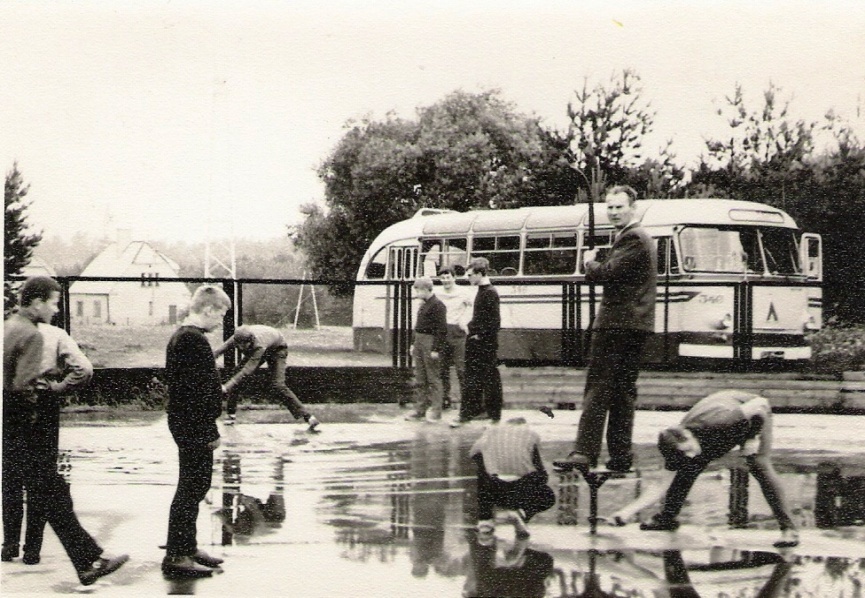 Jonas Kochanauskas ir jaunieji automodeliuotojai1969 m. Respublikinėse moksleivių automodeliavimo varžybose Čekiškės komanda užėmė trečiąją vietą.1970 m. Respublikinių varžybų prizininkai:Stasys Kasmauskas-modelių-kopijų su 2,5 cm3 VDV klasėje,Antanas Miknevičius - modelių-kopijų su gumos varikliais klasėje.Komandinėje įskaitoje Čekiškės modeliuotojai buvo ketvirti tarp 13 dalyvavusių komandų.1971 m. prizininkai:Antanas Miknevičius - modelių-kopijų su gumos varikliais klasėje,Albinas Venckus – lenktyninių modelių su 2,5 cm3 VDV modelių klasėje.1972 m. Respublikinių moksleivių automodeliavimo varžybų prizininkai: Algimantas Venckus - modelių-kopijų su 2,5 cm3 VDV klasėje, Antanas Miknevičius -  modelių-kopijų su gumos varikliais klasėje,Bronius Baltrušaitis - lenktyninių modelių su 2,5 cm3 VDV modelių klasėje.Kartu su tėčiu Jonu Kochanausku modeliuoti traukdavo ir jo sūnūs – vyresnysis Raimondas ir mažasis Jonas. Pirmosiose savo varžybose - 1975 metų III Respublikinėje moksleivių techninio šakų spartakiadoje - Raimondas ne tik startavo, bet ir užėmė trečiąją vietą, lenktyniaudamas modeliu su gumos varikliu. 1978 m. VII vasaros spartakiadoje Raimondas  modelių-kopijų su 2,5 cm3 VDV užėmė trečiąją vietą. Kasmet Čekiškės komanda dalyvaudavo įvairiose varžybose ir nuolat pasiekdavo neblogų rezultatų. Štai 1983 m. vasaros spartakiadoje Čekiškės komanda buvo antra.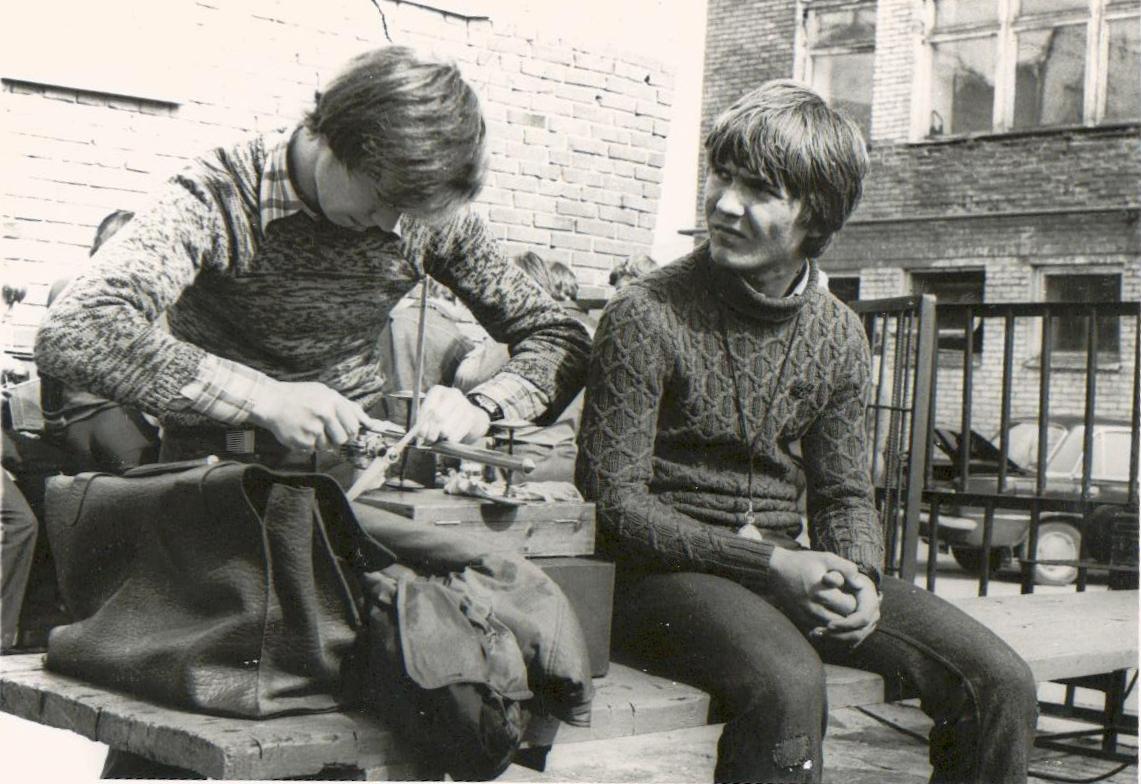 Arūnas Plepys ir Raimondas Kochanauskas, 1980 m.Raimondas Kochanauskas užėmė trečiąją vietą modelių-kopijų su 2,5 cm3 VDV klasėje. 1985 m. Moksleivių žaidynėse bendroje įskaitoje komanda užėmė šeštąją vietą, o tarp rajonų – antrąją.Nuo 1987 m. Čekiškės komandai vadovauja Raimondas Kochanauskas. Jis subūrė bendraminčius ir neleido tėvo įžiebtai automodeliavimo liepsnelei užgesti. Komandai atstovavo ir Raimondo Kochanausko brolis Jonas, kuris jau 1988 m. gerai pasirodė kopijų klasėje.Tais metais komanda užėmė II vietą, o Jonas Kochanauskas ir Danas Česonis pasidalijo I ir II vietas. 1990 - 1992 metais vadovo Raimondo Kochanausko išugdyti prizininkai:Jonas Kochanauskas (K-2 “Rally“), Darius Jakštas („Rally, „Temp“), Danas Česonis (K-1), Jaldis Hiijame („Temp“), Egidijus Džiuga (E-2).Nuo 1992-ųjų organizuojamos Baltijos šalių moksleivių kordinių automodelių varžybos, pavadintos „Baltijos taurė“ (Baltic Cup). Pirmą kartą dalyvaudama šiose varžybose Raimondo vadovaujama komanda užėmė II-ąją vietą. Čempionais tapo Jonas Kochanauskas (K-2) ir Darius Jakštas („Rally“), o Tomas Subatis su „Rally“ klasės modeliu užėmė II-ąją vietą ir III –ąją vietą su K-1 klasės modeliu.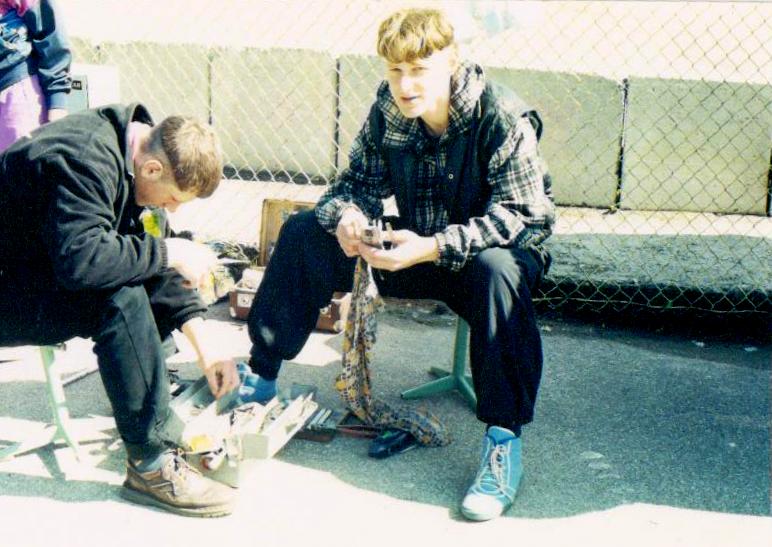 Darius Jakštas ir Antanas Venckus, 1997 m. VilniusPuikūs metai buvo 1999-ieji... „Baltijos taurės“ varžybose pergalę šventė net keturi čempionai: Ovidijus Bubliauskas („Temp“), Kazimieras Sadauskas („Rally“), Marius Tiškauskas (K-2), Ramūnas Bačiūnas (AM-2). Darius Rutkauskas pelnė III-ąją vietą su E-1 klasės modeliu. Baltijos šalių moksleivių kordinių automodelių varžybose 2000 m. Čekiškės komanda – Č E M P I O N A I !!!Varžybos vyko dviem etapais. Pirmasis etapas – Vilniuje, jame pirmavo Marius Tiškauskas (K-2) ir Eugenijus Kazaitis („Rally“). E. Kazaitis su K-1 klasės modeliu užėmė III-ąją vietą, III-ąja vieta džiaugėsi ir Darius Rutkauskas (E-1 klasės modelis). Antrasis etapas vyko Rygoje (Latvija). Čia geriausiai pasirodė Marius Tiškauskas (K-2) ir Kazimieras Sadauskas (K-1). „Rally“ modelių klasėje – net du prizininkai: Kazimieras Sadauskas (II vieta) ir Karolis Juška (III vieta). Su E-1 klasės modeliu Darius Rutkauskas buvo antras. Susumavus abiejų etapų rezultatus, komanda pripažinta nugalėtoja.2001 m. „Baltijos taurės“ varžybos vyko taip pat dviem etapais. Pirmasis etapas vyko Kaune, o antrasis – Taline. Čia Ovidijus Bubliauskas tapo čempionu su „Rally“ klasės modeliu. Jis šioje klasėje pasiekė rekordą – skirtumas tarp paskelbto norimo modelio greičio ir važiavimo – 0,029.2002 m. „Baltijos taurės“ etapai vyko Kaune ir Vilniuje. Čia geriausiai pasirodė Ovidijus Bubliauskas („Rally“) ir Darius Rutkauskas (AM-2).2003 m. „Baltijos taurės“ varžybose užimta II-oji vieta. Etapai vyko Taline (Estija) ir Rygoje (Latvija). Šiose varžybose prizininkais tapo Ovidijus Bubliauskas, užėmęs II-ąsias vietas su „Rally“ ir E-2 klasės modeliais, ir Kazimieras Sadauskas, užėmęs III-ąsias vietas su „Rally“ ir K-1 modeliais.Tais pačiais metais vyko „Juodojo deimanto“ taurės varžybos Lenkijoje, Ruda Šlanskos kordodrome. Komanda užėmė III-ąją vietą. Geriausiai pasirodė Ovidijus Bubliauskas (E-2) ir Audrius Bradūnas (AM-1).2004 m. „Baltijos taurėje“ iškovota IV-oji vieta. Geriausiai pasirodė A. Kriščiūnas -  I-oji vieta „Rally“, D. Rutkauskas ir R. Verbauskas -  II-osios vietos „Rally“. 2005 metais „Baltijos taurėje“ geriausiai sekėsi R. Verbauskui (K-1) – III-oji vieta, M. Kasperavičiui (TEMP) – II-oji vieta, M. Simonaičiui (TEMP) –III-oji vieta, A. Bradūnui (E-2) – III-oji vieta, R. Verbauskui („Rally“) - III –oji vieta.2006 m. „Juodojo deimanto taurės“ (Ruda Slanska) varžybos buvo sėkmingiausios Andriui Bradūnui - net šešios prizinės vietos. Gytis Draudvilas iškovojo III-ąją, o Egidijus Verbauskas II-ąją vietą. 2007 m. vyko „Baltijos taurės“, Lietuvos GP ir Lietuvos atvirasis nacionalinis čempionatas (LANČ). Gytis Draudvilas iškovojo dvi II-ąsias vietas (TEMP, AM-2), Mantas Simonaitis tris III-iąsias (E-2, TEMP), Mangirdas Kasperavičius  - II-ąją vieta  (E-2).2008 m. „Baltijos taurės“, Lietuvos GP ir Lietuvos atvirajame nacionaliniame čempionate (LANČ) sėkmingiausiai startavo Mangirdas Kasperavičius – net penkios prizinės vietos, Gytis Draudvilas - 3 prizinės vietos, Mantas Simonaitis  - 2 prizinės vietos ir Arūnas Arbūzas iškovojo vieną prizinę vietą. 2009 m. Lietuvos GP ir Lietuvos atvirame nacionaliniame čempionate (LANČ) Mangirdas Kasperavičius vėl buvo nepralenkiamas: net dvi I-osios vietos  („Rally“, TEMP) ir II-oji vieta E-2, A. Arbūzas - III –oji vieta. 2010 metais „Baltijos taurės“, Lietuvos GP ir Lietuvos atvirajame nacionaliniame čempionate (LANČ) buvo iškovota 11 prizinių apdovanojimų. 2011 m. „Baltijos taurės“ ir Lietuvos atvirajame nacionaliniame čempionate iškovota II-oji komandinė vieta. Mangirdas Kasperavičius vėl užėmė 5 prizines vietas („Rallly“ ir TEMP), Arūnas Arbūzas – dvi I-ąsias vietas, Mantas Simonaitis – dvi III-iąsias vietas, Arminas Volskis  - III-ąją vietą (TEMP). 2012 m. „Baltijos taurės“ ir Lietuvos atvirajame nacionaliniame čempionate čekiškiečių komanda užėmė III-ąją vietą. Sėkmingiausi startai šiose varžybose: Arūnas Arbūzas -  net penkios I-osios vietos ir viena II-oji vieta, Mangirdas Kasperavičius, Mantas Simonaitis, Danas Korsakas iškovojo po dvi prizines vietas, Nerijus Jurgutis  - II-ąją vietą (AM-2), Dainius Puzinas – III-ąją vietą (AM-1).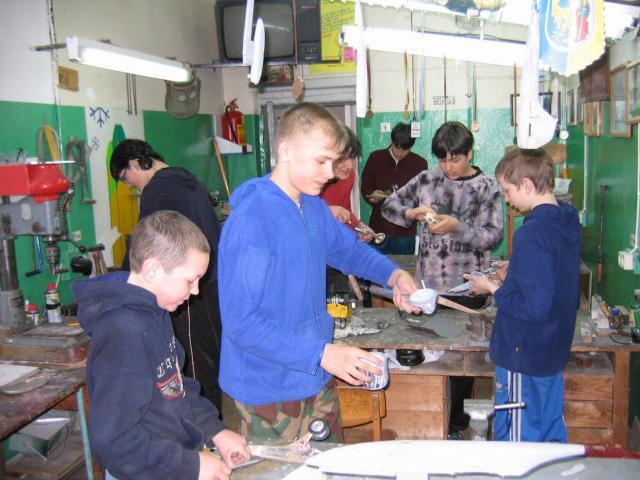 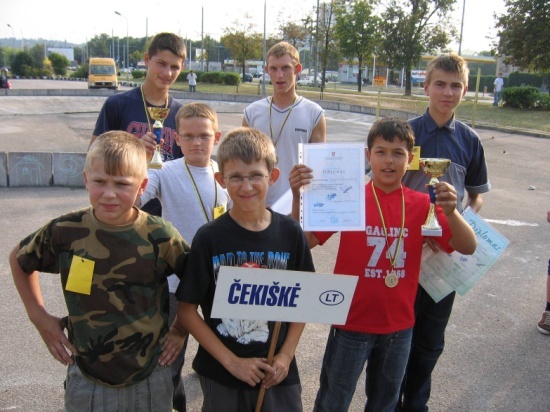 XV-oji abiturientų laida (1968 m.)Klasės auklėtoja Stasė KaunaitėAniulis StasysApanavičiūtė VirginijaAstrauskas MykolasBaltauskaitė DanutėBakšenskaitė VidaBielskytė VidaDemenytė ReginaDikšaitytė RomaDubinskaitė AldonaDžiaugytė NijolėIvoškaitė StanislavaMaliauskaitė AnelėPalšauskas AntanasPaužinskas RomualdasPocevičiūtė StasėPodčuvalovas VladimirasStankevičius ČeslovasŠukauskas AlgirdasVaičekauskas VytautasŽotkevičius Romualdas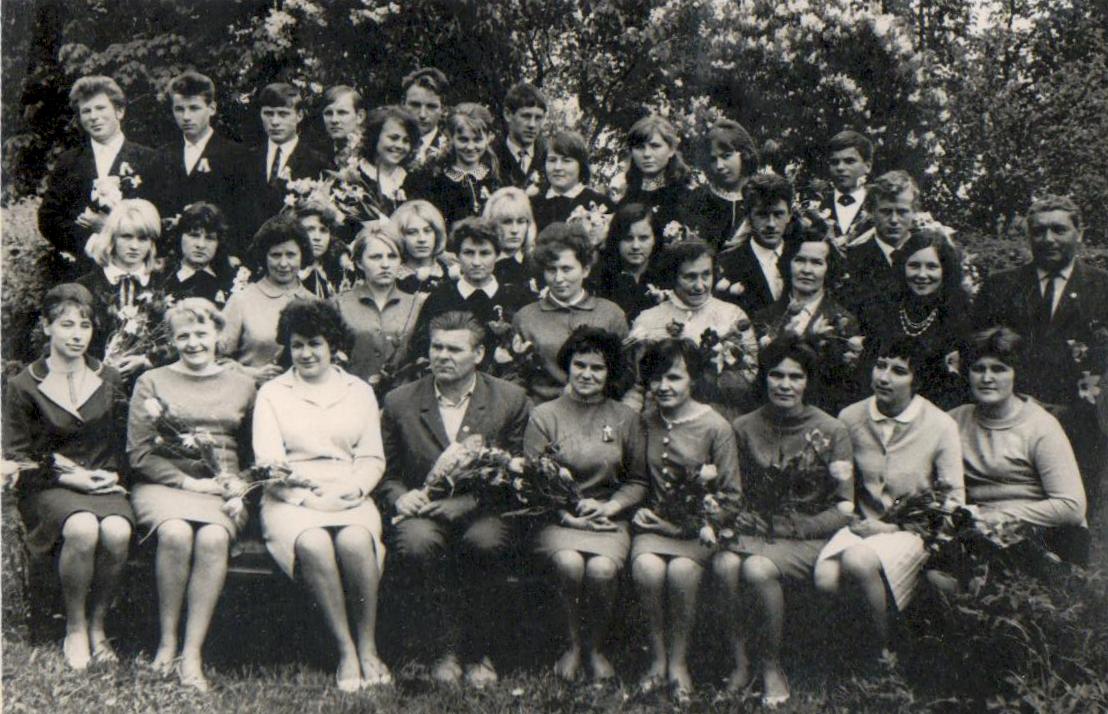 XVI-oji abiturientų laida (1969 m.)Klasės auklėtoja Ona PetrauskaitėBačiuliūnaitė NijolėBakanauskaitė DanutėBakanauskas PranasBarkauskaitė ElenaDovidavičiūtė RomualdaKasmauskaitė BirutėKilčiauskaitė BirutėMarkelytė Vida – GrasildaOdelis AntanasPranaitis VidmantasPranckus StasysRadzevičiūtė JolantaŠiugždaitė VladislavaZarankutė MarijonaŽivaitis AntanasŽotkevičiūtė MarytėXVII-oji  abiturientų laida (1970 m.)Klasės auklėtoja Irena ZaleckaitėAmbraziūnaitė BirutėAniulytė EugenijaAstrauskaitė ElenaBarauskaitė ZitaDžiaugytė ReginaJakaitytė DanutėJankūnaitė KristinaJankūnaitė ZitaKukanauskas KazimierasKukanauskas MamertasLeskauskaitė BirutėMaziliauskaitė NidaMickūnaitė GenovaitėMikniūnas ViktorasMulkytė Irena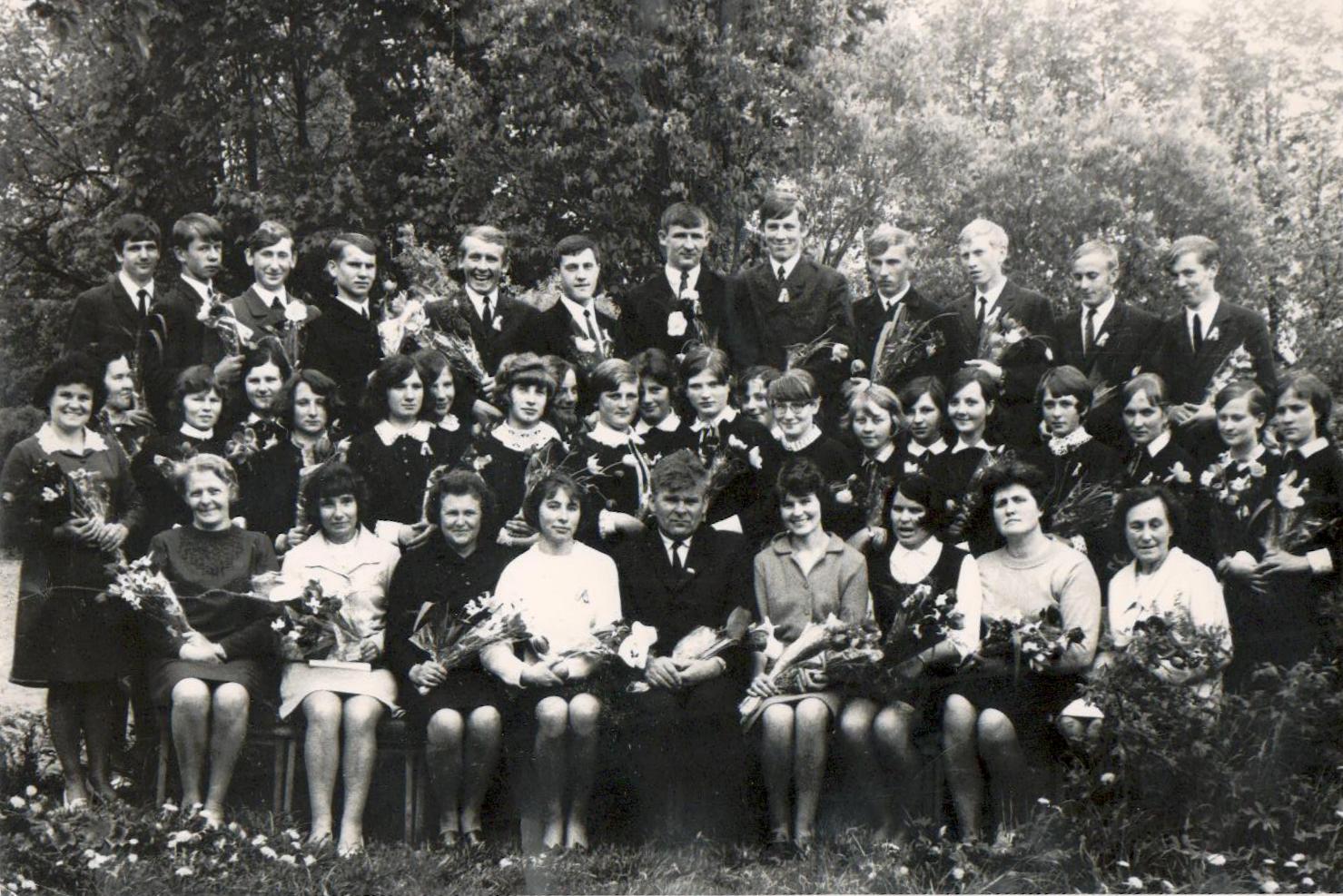 Nekriošius AlfonsasNorkus AlbinasOdelytė NijolėOrentaitė VioletaRajunčiūtė DanutėSadlauskas IgnasŠlamiškytė DalytėTadaravičius AlgirdasTamkevičius StasysTamulytė NidaTrepkevičius VladislovasUnichauskaitė LigijaUrbonas RomasVaičius PetrasValuckytė LeonoraZaidotas EdvardasXVIII-oji abiturientų laida (1971 m.)Klasės auklėtoja Žirena PečiulienėBačiūnas RomasBagdonavičius ČeslovasBakanauskaitė DanutėBaltrušytė JadvygaBartkutė VioletaBielskis ErvidasBurova TamaraDubinskas LeonardasIvoška JonasJuška PetrasKibilda AntanasKrasauskaitė JaninaLabutis RomualdasMickūnaitė JaninaPralgauskaitė JaninaRadzevičiūtė LionėRudžionis AlgirdasSubatis PetrasVenckus KęstutisVerbauskas KęstutisVitkaitis FlorijonasZelionkaitė Regina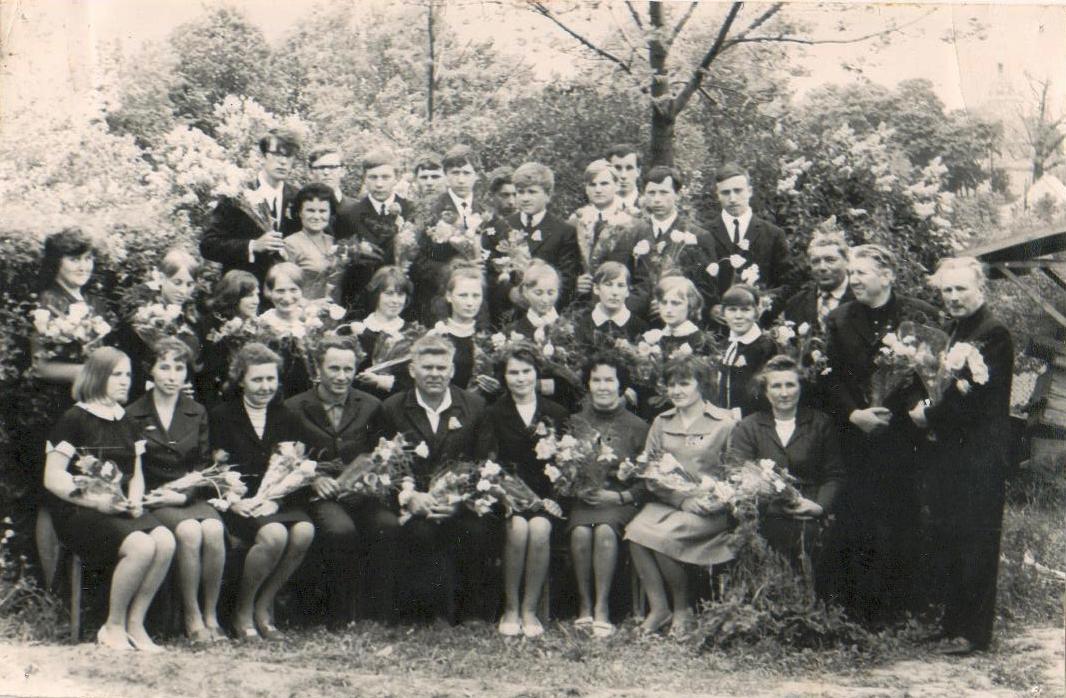 XIX-oji abiturientų laida (1972 m.)Klasės auklėtoja Stasė KaunaitėAstrauskaitė JaninaBarauskaitė AldonaBubliauskaitė AldonaJankūnaitė KristinaJuškevičius LeonardasKasiulytė VitalijaLozevičiūtė DanutėLukošiūtė NijolėMinelgaitė LaimutėMickūnaitė StanislavaMulkytė VioletaNekrošiutė VijoletaPranckutė GenovaitėRimkevičius AlbinasSirtautas RimandasStanislovaitytė IrenaStanislovaitis AntanasŠukys ArvydasZarankutė AleksandraVaičius LionginasValuckytė NijolėVerbauskas Kęstutis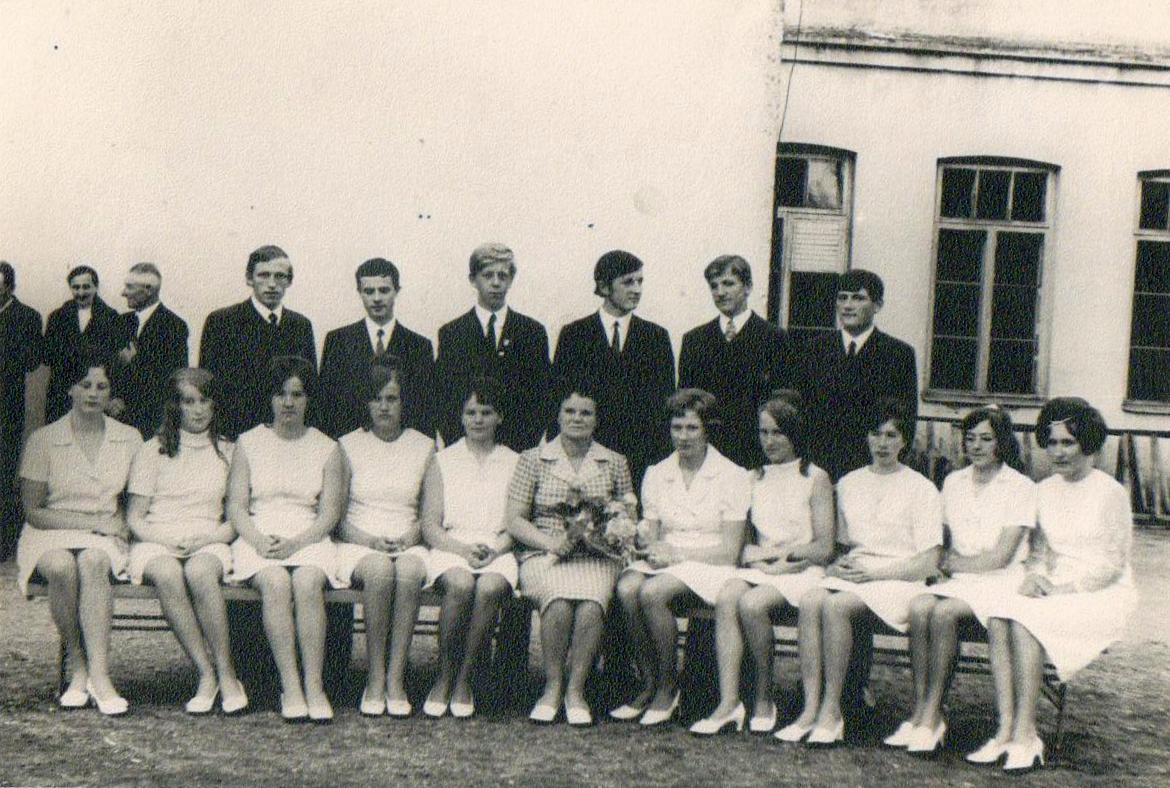 XX-oji abiturientų laida (1973 m.)11a klasės auklėtoja Liuda KazlauskienėBirmanas ValentinasBurova ValentinaDemenytė BirutėDobrovolskytė RomualdaGervė AlgimantasGirlevičiūtė JadvygaKibilda ZenonasLipnickaitė DolirenaLipnickaitė VidanaMakauskaitė GenovaitėMaziliauskas GintautasMejaras JonasPaužinskas AlbertasPranckevičiūtė NijolėRajunčiūtė AušraŠlamiškis AlgimantasŠvedaitė ReginaTrepkutė KristinaTrepkutė RomaUrbaitytė GenovaitėVaitekaitytė VidaŽiauka GintautasŽotkevičiūtė HalinaŽotkevičiūtė Liusė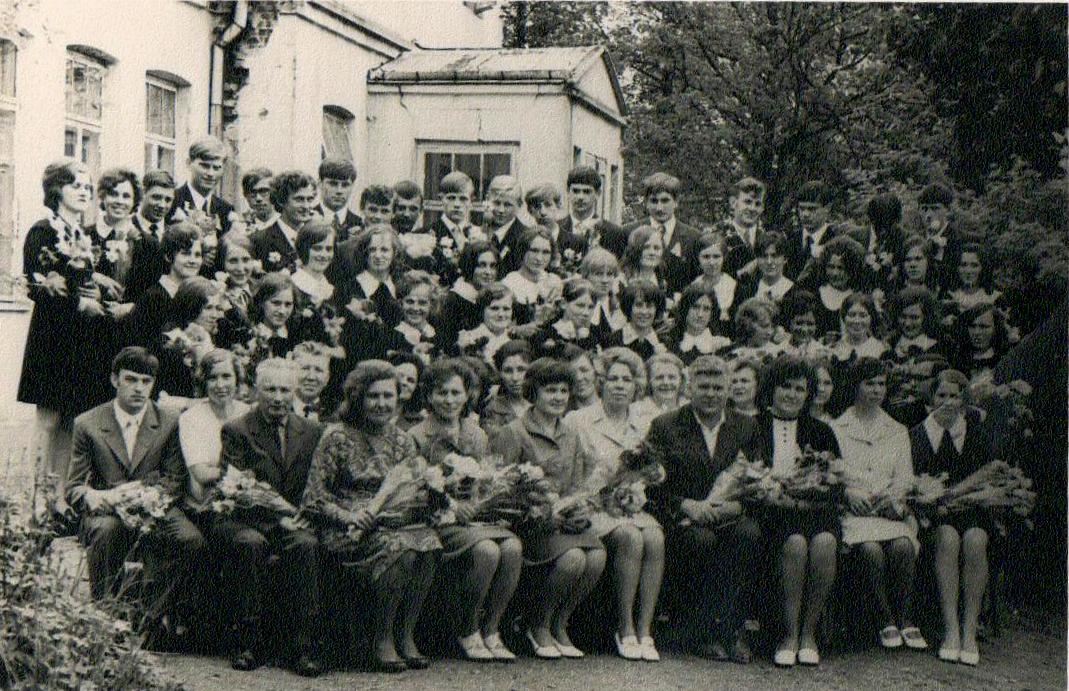 XX-oji abiturientų laida (1973 m.)11b klasės auklėtoja Irmutė Šicaitė – KlizienėBarauskaitė LionėBartašytė DanguolėBučinskas HenrikasČaplinskas RomasKarpavičiūtė NijolėLiutkevičiūtė AkvinijaMiknevičiūtė DanutėPalšauskaitė AldonaPečiulytė StasėPetkevičiūtė IrenaSamoškaitė AldonaŠevelys AntanasUnikauskas VytautasVaičiakauskas KazimierasValkauskaitė VitalijaValkauskas RobertasVerbauskaitė AngelėVasilius KęstutisZeidotaitė DaliaZavadskis Pranciškus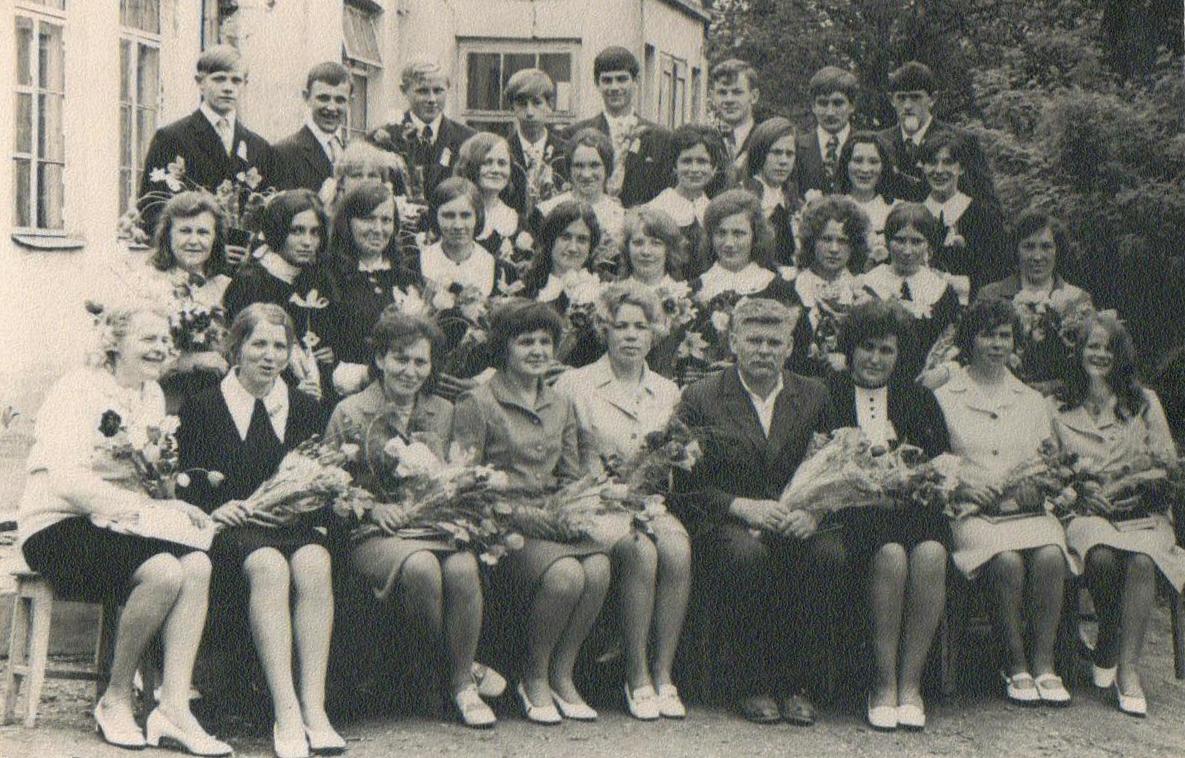 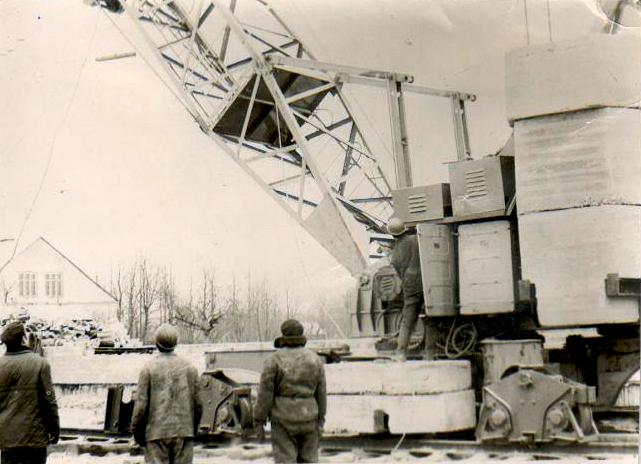 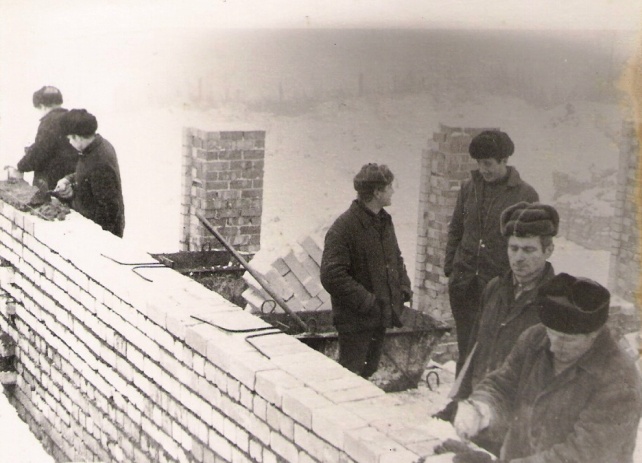 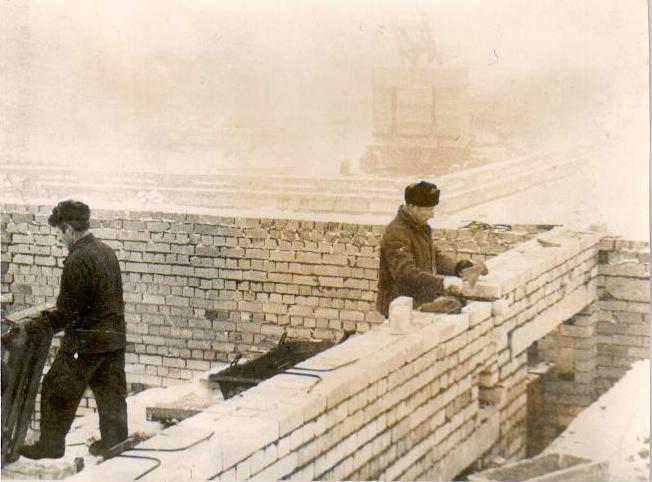            Čekiškės vidurinės mokyklos naujojo pastato statybos 1973 m. rugsėjo 1-oji diena – ypatinga šventė Čekiškės moksleiviams ir pedagogams: po ilgai trukusių statybos darbų pagaliau atvėrė duris nauja aštuoniolikos kabinetų vidurinė mokykla. Akį veria naujais baldais aprūpinti fizikos, chemijos, karinio parengimo kabinetai,10 klasių – kabinetų, didelė sporto salė su dušų kambariais, valgykla, rūbinė.Stropiai ir energingai tą vasarą dirbo mokyklos darbuotojai Vytautas Korsakas ir Jonas Kochanauskas  su moksleiviais, užbaigdami vidaus įrengimo ir apipavidalinimo darbus, kad rugsėjo pirmąją mokykla atrodytų puikiai. Paskutiniosiomis rugpjūčio dienomis ir senosios, ir naujosios mokyklos patalpose veiksmas virė kaip skruzdėlyne: vieni gabeno į naująsias patalpas baldus, mokymo priemones, inventorių, kiti repetavo specialią meninę programą naujųjų mokslo metų pradžiai ir mokyklos atidarymui.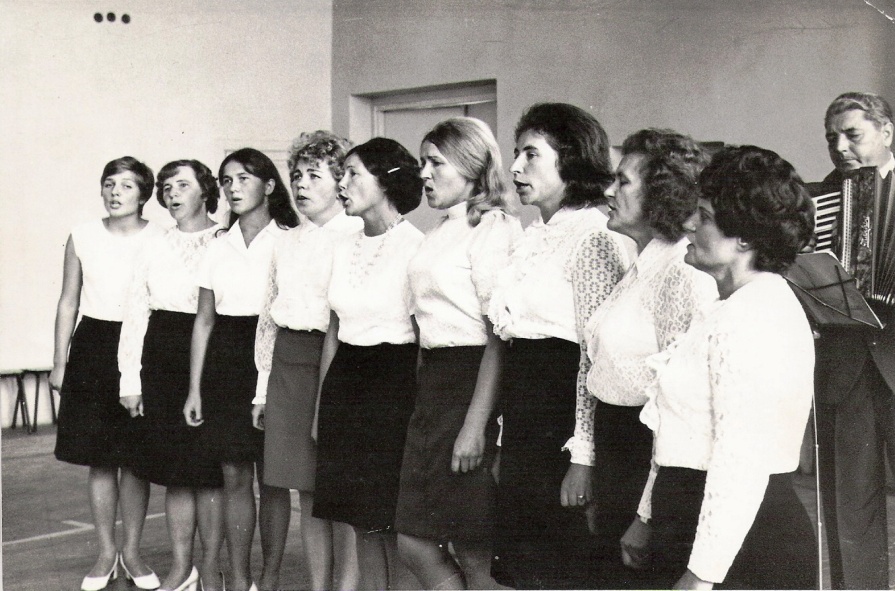 Mokytojų ansamblis (vadovas A. Liškauskas)Naujoje mokykloje pamokos vyks viena pamaina. Senosiose patalpose liks dirbtuvės, repeticijų kambariai, bendrabutis. Šių pastatų irgi laukia rekonstrukcija, kurios techninė dokumentacija jau paruošta.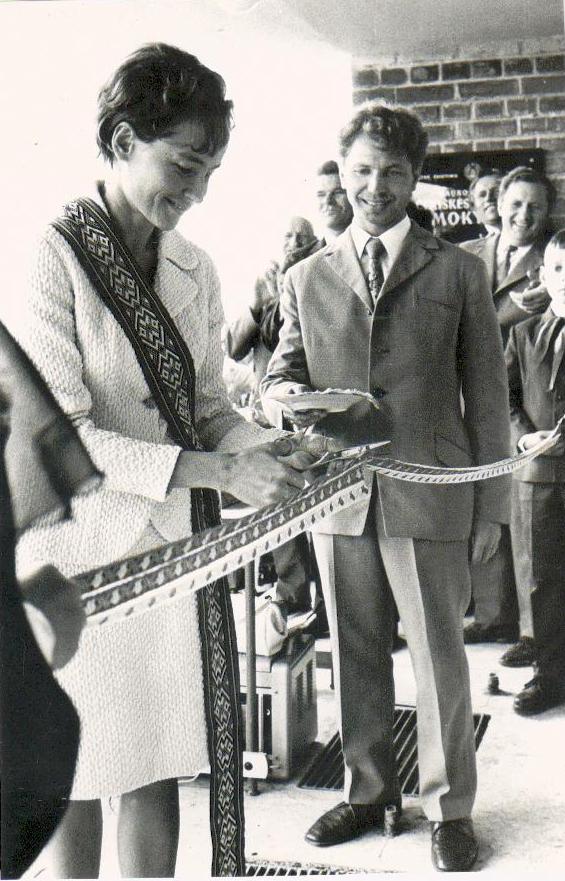 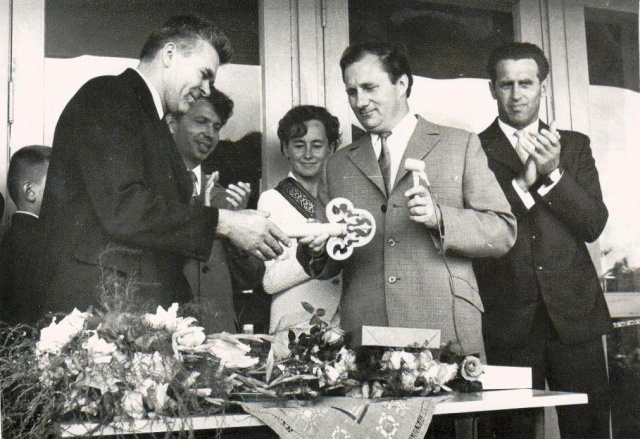 LTSR švietimo ministro pavaduotoja V. Klikūnienė perkerpa tradicinę juostą (kairėje). Kauno I statybos tresto  6 statybos valdybos viršininkas B. Čyvas įteikia mokyklos direktoriui A. Venckui simbolinį mokyklos raktą (dešinėje).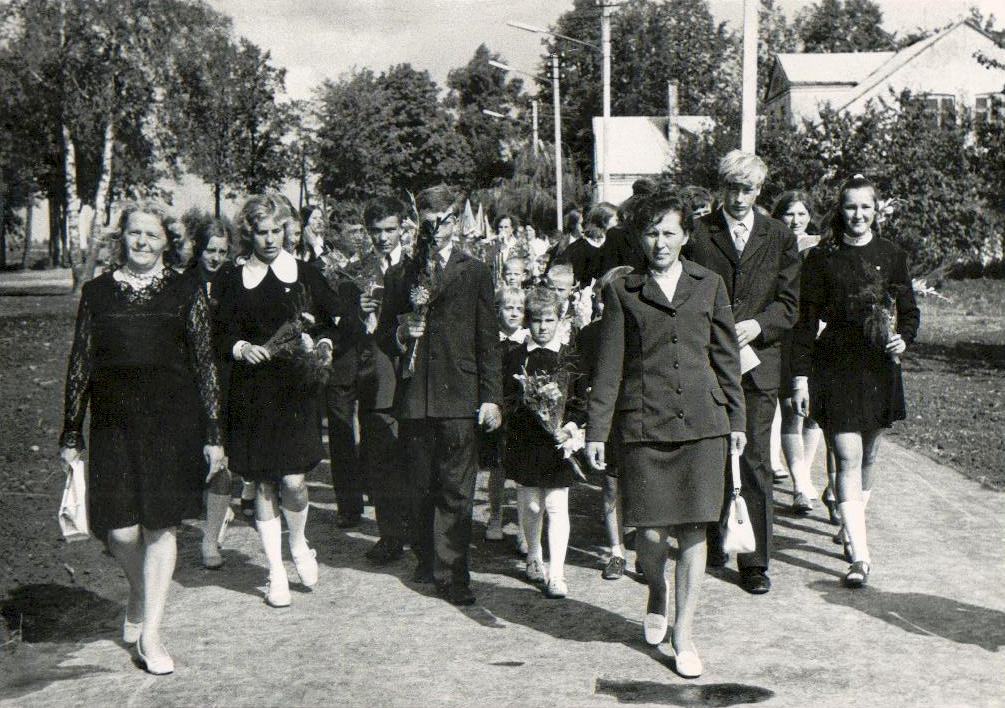 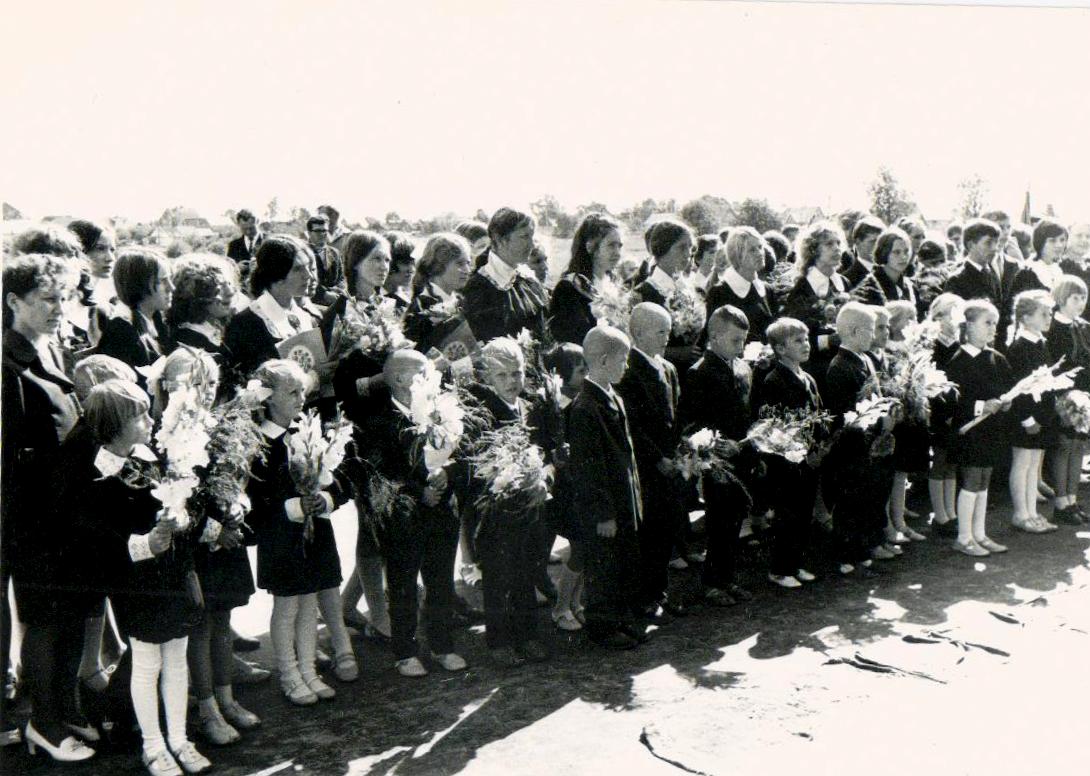 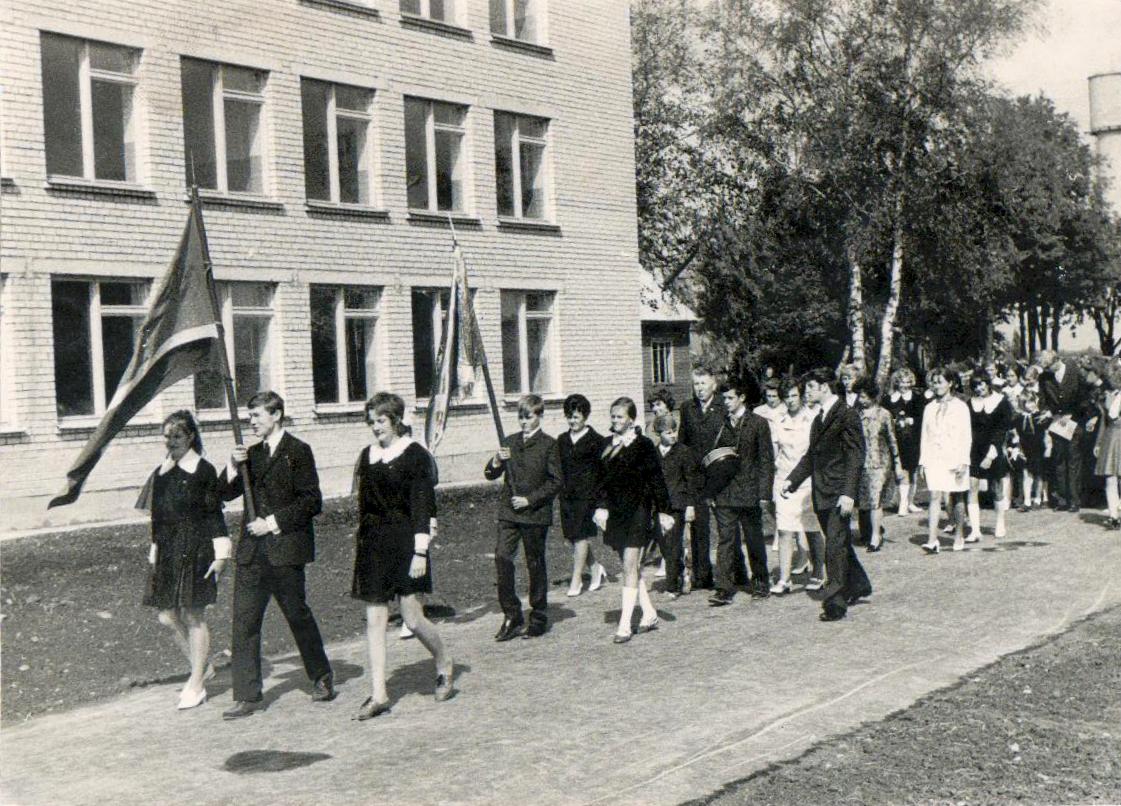 Mokyklos atidarymo akimirkos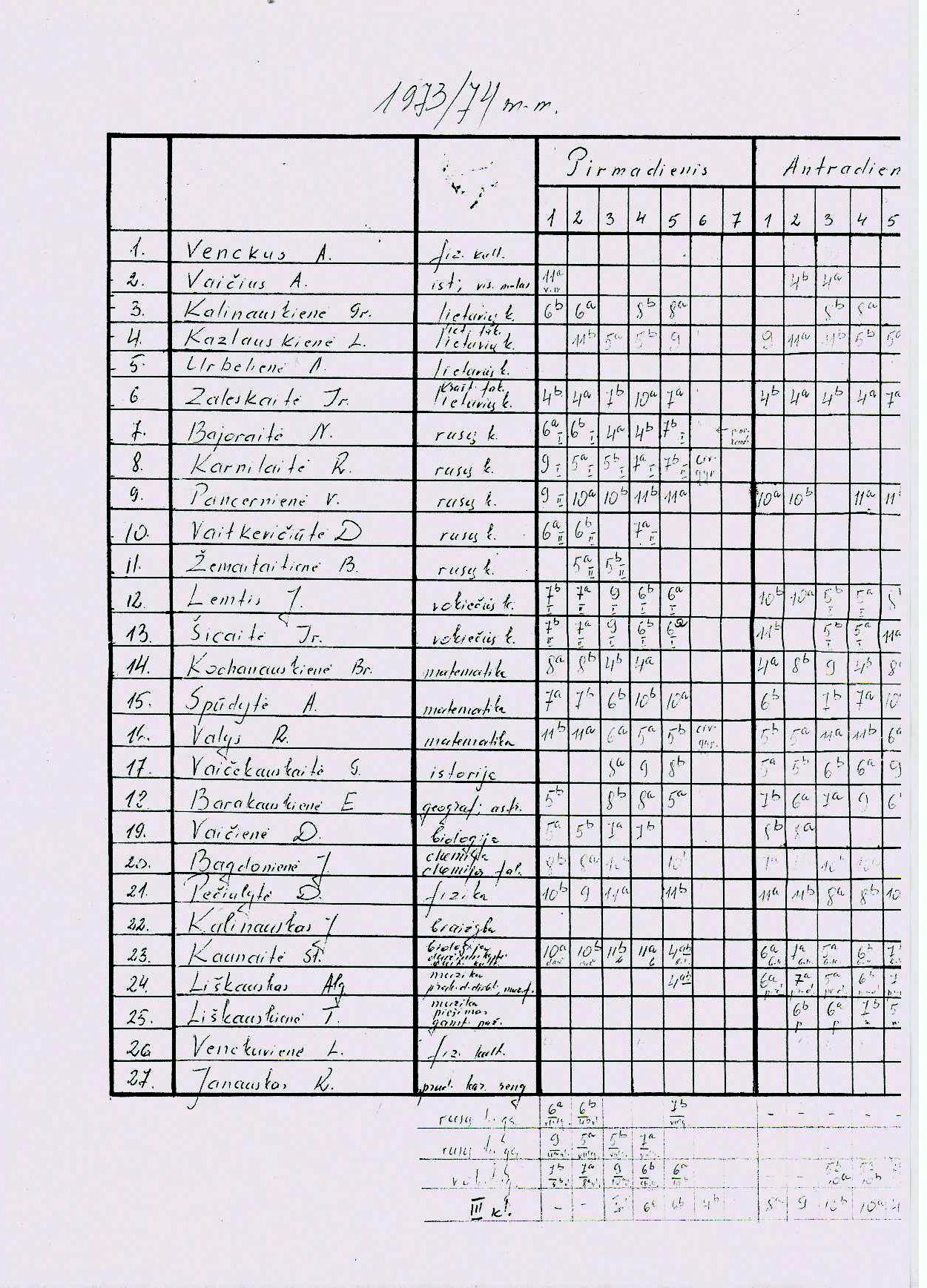 Pamokų tvarkaraštis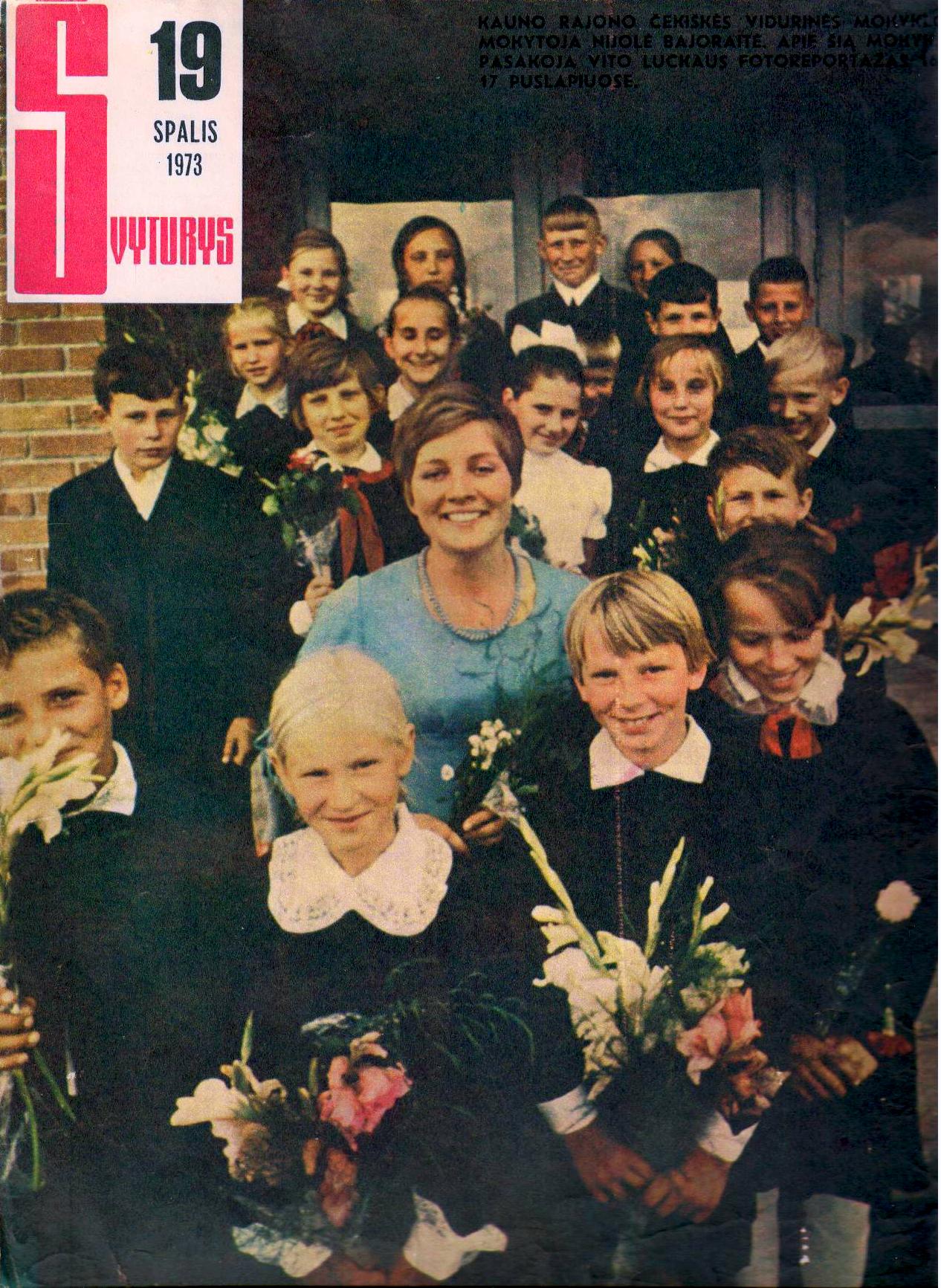 XXI-oji abiturientų  laida (1974 m.)11a klasės auklėtoja Adelė UrbelienėBajarskaitė BirutėGaižauskas GintasGrabauskaitė LeokadijaJankūnas AlgirdasJankūnaitė IrenaKochanauskas RimantasKveškevičius AntanasLavickaitė DianaMickūnaitė StanislovaPalinauskas ZigmasPužauskaitė JaninaSaltonaitė VirginijaSubatytė MeilėTarosaitė VidaŠiugždaitė DanutėVaitekaitytė DalėVenckus AlgimantasVenclauskaitė DanutėZeidotaitė VitalijaŽotkevičius RomualdasŽiaukaitė Marytė11b klasės auklėtoja Angelė SpūdytėDomanaitis KęstutisJankūnaitė ElenaJuozanaitis AlbinasJuškevičiūtė ValerijaKokanauskaitė DalijaKručkauskaitė OnaLiniauskas AlgirdasMaliauskas Vytautas Mazgeikaitė LeokadijaMaziliauskas RičardasMickūnaitė JadvygaPalšauskaitė GenėPečiulis GediminasRekevičius AleksandrasRočkytė DanutėRimkutė NijolėSandonavičiūtė IrenaSutkutė VidaŠukys AurelijusTamulytė BrigitaUnikauskaitė KristinaUrbonaitė ZitaVaičiūtė JaninaŽiaukaitė AlbinaXXII-oji abiturientų laida (1975 m.)Klasės auklėtoja Leokadija VenckuvienėBakšenskaitė NijolėDobrovolskis JonasGrabauskaitė AurelijaLipnickaitė AntaninaKasiulis VilhelmasMažeikaitė BronislavaMeiliūnaitė JadvygaMejaras VytautasMikalauskaitė NijolėMikalauskaitė VandaMiknevičius AntanasNekriošiūtė TeklėPužauskaitė GenovaitėPranckevičiūtė JaninaSamoškaitė LaimutėSamoškaitė ZitaSteniulytė VirginijaSutkus AlgimantasŠmatauskas PetrasŠtelmokaitis AntanasTarosevičiūtė AldonaTaujanskas ČeslovasUgianskas ArūnasUnikauskaitė AudronėUrbelis RičardasVaitiekaitis AlfonsasVaitkus EugenijusZanizauskaitė VeronikaZelionkaitė ValerijaZelionka KazimierasŽiaukaitė NijolėŽiaukaitė Vida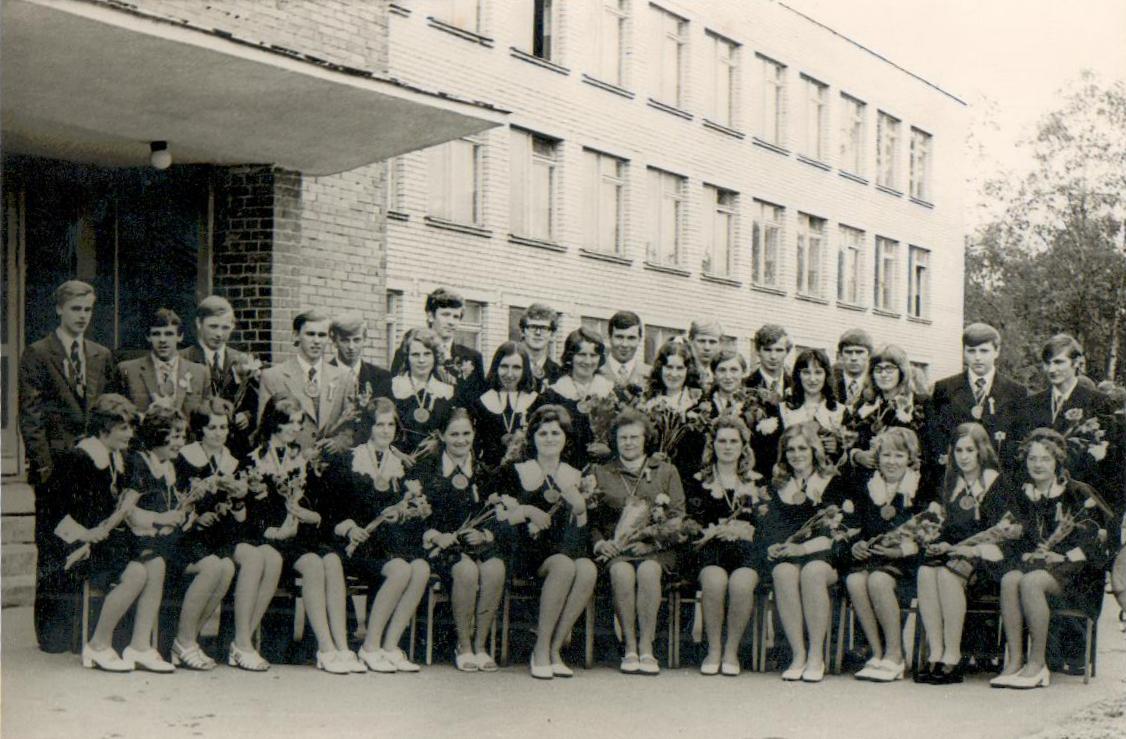 DARBAS ŽMOGŲ PUOŠIA Mūsų rajone geriausiai dirbanti ir savas tradicijas turinti Čekiškės vidurinės mokyklos gamybinė brigada savo veiklą pradėjo 1972 metais. Jos nariai -  VII–X klasių mokiniai. Brigadai vadovauja biologijos mokytoja Stasė Kaunaitė. Šiandien, kai mokyklos jaunieji gamybininkai tapo respublikinio gamybinių brigadų sąskrydžio nugalėtojais, su neslepiamu džiaugsmu šios brigados vadovai ir nariai dalijasi savo mintimis ir įspūdžiais.Mokyklos direktorius ANTANAS VenckusNeslėpsiu, džiaugiuosi savo mokinių pergale. Tai didelio ir kruopštaus darbo apvainikavimas, jo įvertinimas. Mes dėkingi Čekiškės kolūkio agronomui D. Budžinskui, vyr. inžinieriui J. Kalinauskui. Ko būtų vertas mūsų gamybinės brigados darbas be jų pagalbos? Išskyrė 12 ha sklypą bandymams, gelbėjo technika, gerais patarimais, padrąsinančiu žodžiu.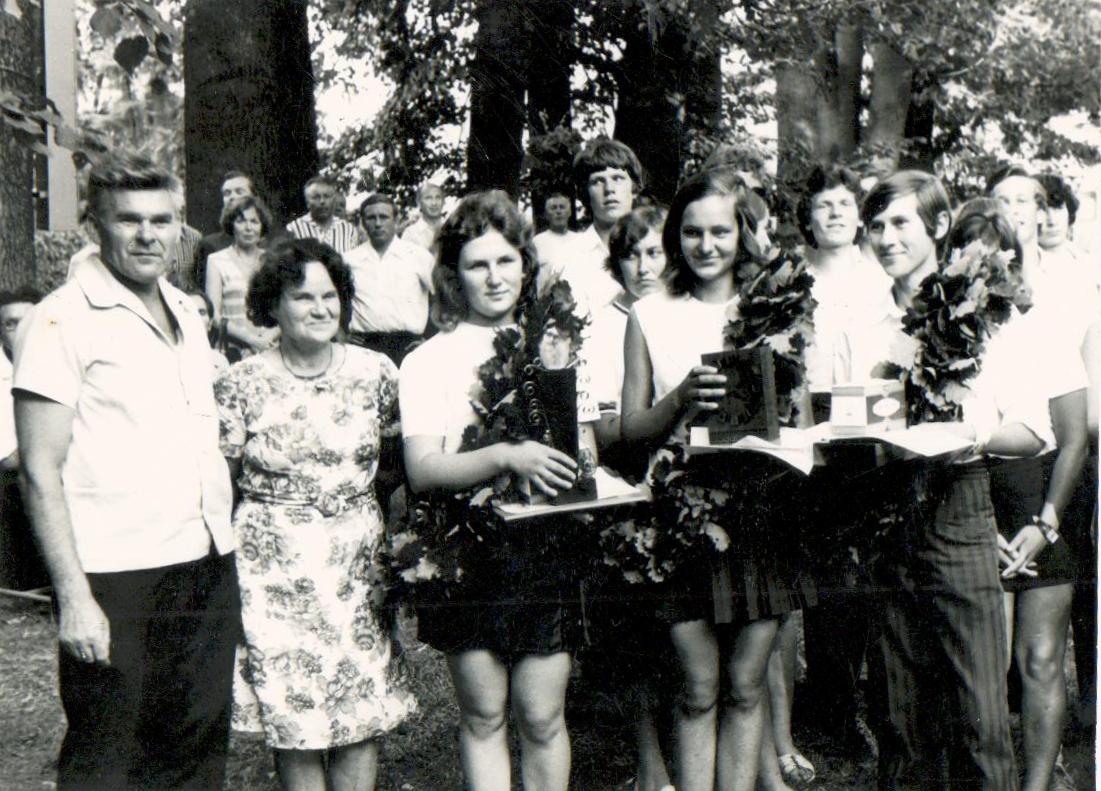 Na, o mūsų laimėjimas respublikiniame jaunųjų gamybininkų sąskrydyje – tai ne tik kolektyvinio darbo rezultatas, bet ir individualus Aldonos, Rimos ir Valerijaus įnašas. ŠAUNUOLIAI!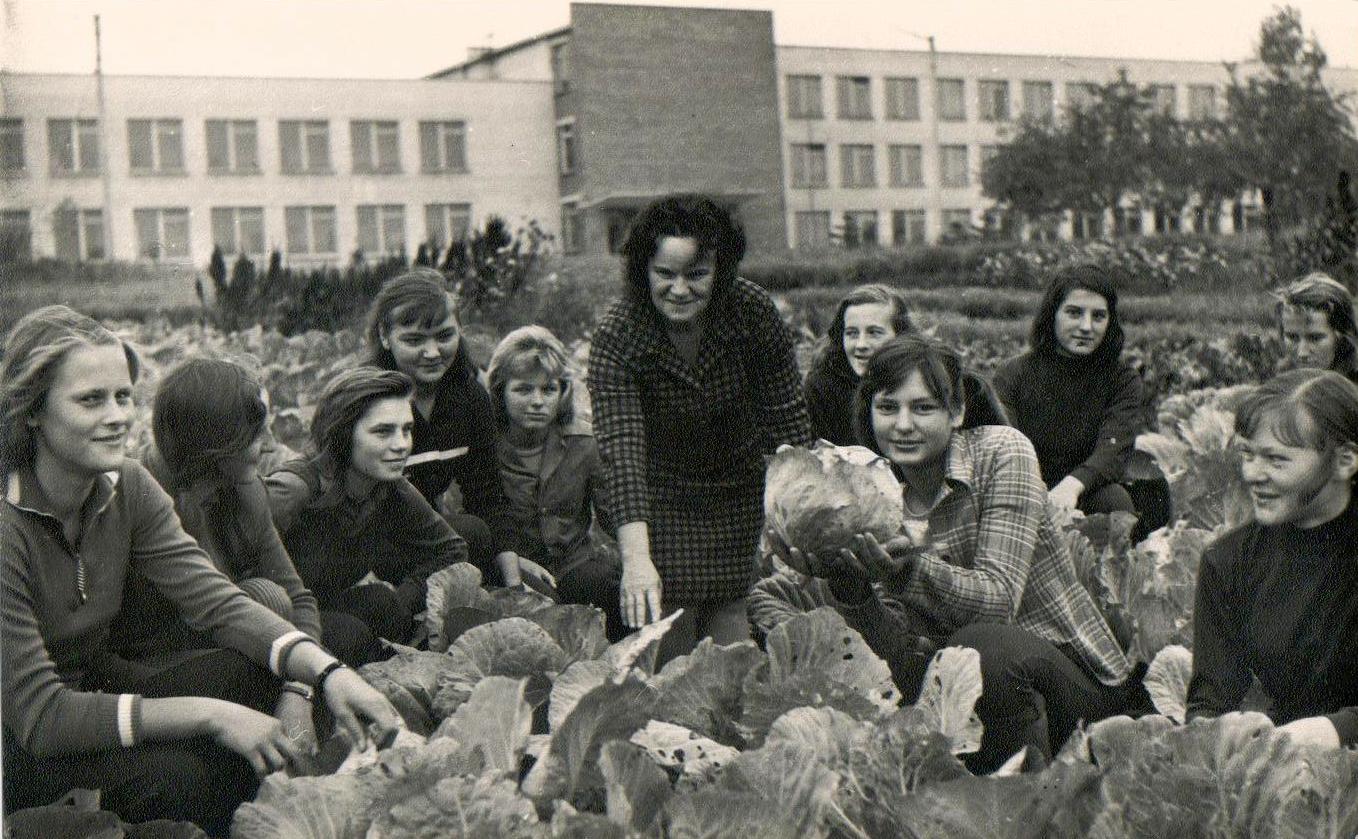 Gamybinės brigados vadovė mokytoja STASĖ  Kaunaitė1975 m. mokyklos gamybinė brigada, atsižvelgdama į Čekiškės kolūkio kaupiamųjų kultūrų specializaciją, ėmėsi auginti bulves. Teorinių užsiėmimų metu gamybininkai susipažino su kolūkio ekonomika, pasiekimais įvairiose veiklos srityse. Ruošdamiesi auginti ankstyvąsias bulves, mokiniai susipažino, kokius reikalavimus ši kultūra kelia dirvai, peržiūrėjo keleto iš eilės metų Čekiškės kolūkyje augintų bulvių dirvų savybes, stebėjo, koks dirvožemis tam tinkamiausias ir t. t.Bandymus atlikome su „Detskoselskaja” ir „Pirmūnių“ veislėmis 12 ha plote. Savo bandymams nustatėme tikslą:1. Išsiaiškinti sėklinių bulvių pjaustymo įtaką derlingumui ir ligų pasireiškimui.2. Palyginti bulvių sodinimo mašinų SN-4-B ir SKM-6 darbą. Daug džiaugsmo buvo, kai galėjome ne tik sau, bet ir kolūkiui pareikšti bandymų rezultatus. Pasirodė, kad:1) Ankstyvųjų bulvių derlių reikia nukasti, kai beveik visos bulvės užauga iki standartinio dydžio.2) Nesodinti ankstyvųjų veislinių bulvių per retai. Bulvių pasėlio 1 ha gali būti iki 5500 ir daugiau kerų.3) Pjaustyta bulvių sėkla sudarė geresnes sąlygas vystytis ligoms, iš jos išaugo silpnesni kerai su mažiau stiebų.4) Bulvių mašina SN-4-B dirbo išmesdama per mažą kiekį sėklinės medžiagos į dirvą, todėl derlius sumažėjo.Gamybinės brigados nariai tikisi, kad jų darbo vaisiai duos naudos ūkiui ir, gali būti, ne vienam moksleiviui padės pasirinkti gyvenimo kelią. Neatsitiktinai iš kiekvienais metais baigiančių vidurinę mokyklą abiturientų dalis pasirenka žemės ūkio specialybes, o Čekiškės kolūkis su savo stipendija pasiunčia mokytis po 2–3 abiturientus.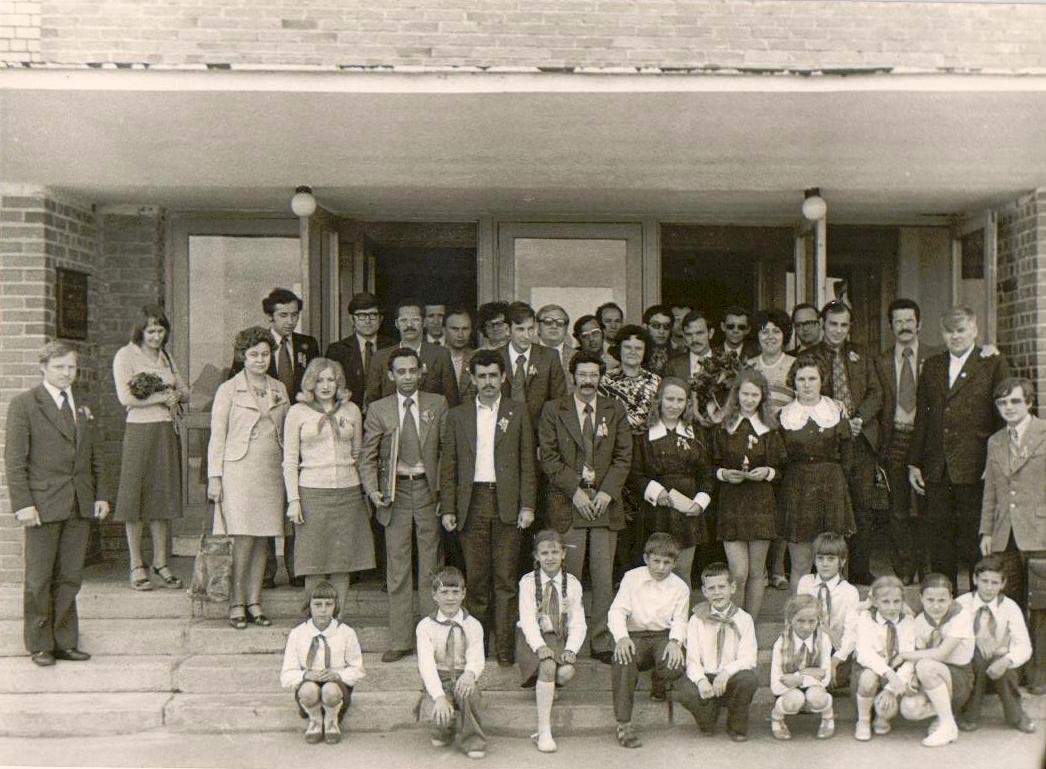 Kubos delegacija Čekiškės vidurinėje mokykloje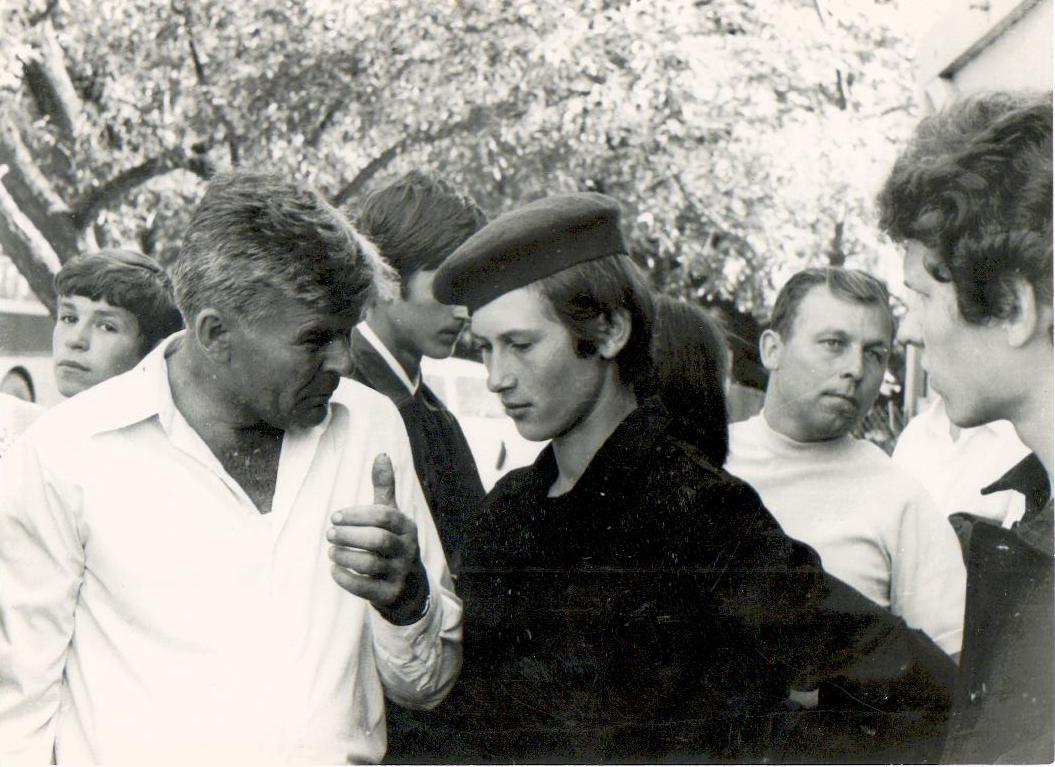 Valerijus Bučinskas, dešimtokas, jaunasis traktoristaspatinka man traktorius. Nuo mažens į jį seilę varvindavau. O štai prieš trejus metus, pavasarį, prisiprašiau „Draugystės” kolūkio traktorininką Vaclovą Paulavičių, kad priimtų padėjėju. Čia parodo, čia paaiškina, o netrukus ir pavairuoti leido. Pradžioje žolę pjovėme, o vėliau ir su plūgais į lauką išleido. Visko buvo: ir gyrė, ir barti gaudavau - atbulinė eiga nesisekė.O šiais metais sužinojau, kad man teks važiuoti į respublikinį sąskrydį. Džiaugiausi ir bijojau. Visą dieną su Čekiškės kolūkio traktoriumi MTZ-50 ariau, matavau. „Draugystės” kolūkio mechanikas St. Berštautas nepraleido jokio defekto – ne juokas, į I-ąjį sąskrydį teks važiuoti, žiūrėk, gėdos nepadaryk...Kada užbaigiau arti savo plotą ir teisėjai paskelbė rezultatus, sužinojau, kad surinkau daugiausiai balų – 23. Nesitikėjo, kad štai ji – pergalė...Aldona Nekrošiūtė, aštuntokė, jaunoji melžėja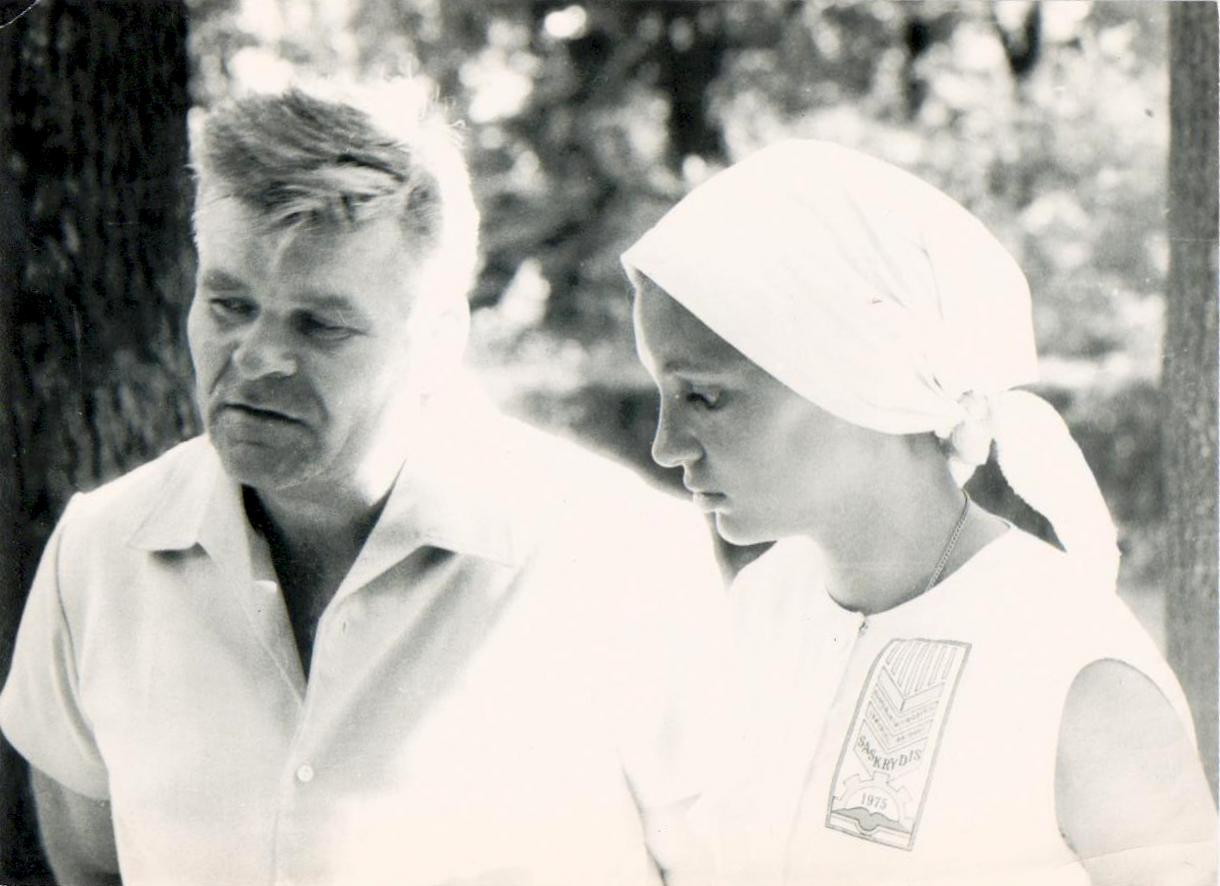 Sąskrydžiui ruošėmės dviese – aš ir V. Paužinskaitė. Sekėsi abiem neblogai, tačiau nulėmė tai, kad man geriau sekėsi išardyti ir sudėti melžimo aparatą. Mat jau prieš kelerius metus pradėjau talkininkauti mamai kolūkyje. Įpratau, netgi įdomus pasidarė šis darbas. Tad varžybose labai sunku nebuvo.Tiesa, šiek tiek išsigandau, kai finalinėse varžybose gavau išardyti agregatą „Volga”, kurį buvau mačiusi vos vieną kartą, o čiupinėti visai neteko. Tačiau nepasimečiau, susidorojau. Ačiū mamai, kad prie darbo spaudžia. Daug padėjo ruošiantis melžėja V. Balsienė ir zootechnikas J. Svilainis. Štai ir tapau nugalėtoja. O svarbiausia, kad ir Rima su Valerijum niekam nenusileido! Be kitų apdovanojimų mes gavome didžiausią dovaną – kelionę į Maskvą.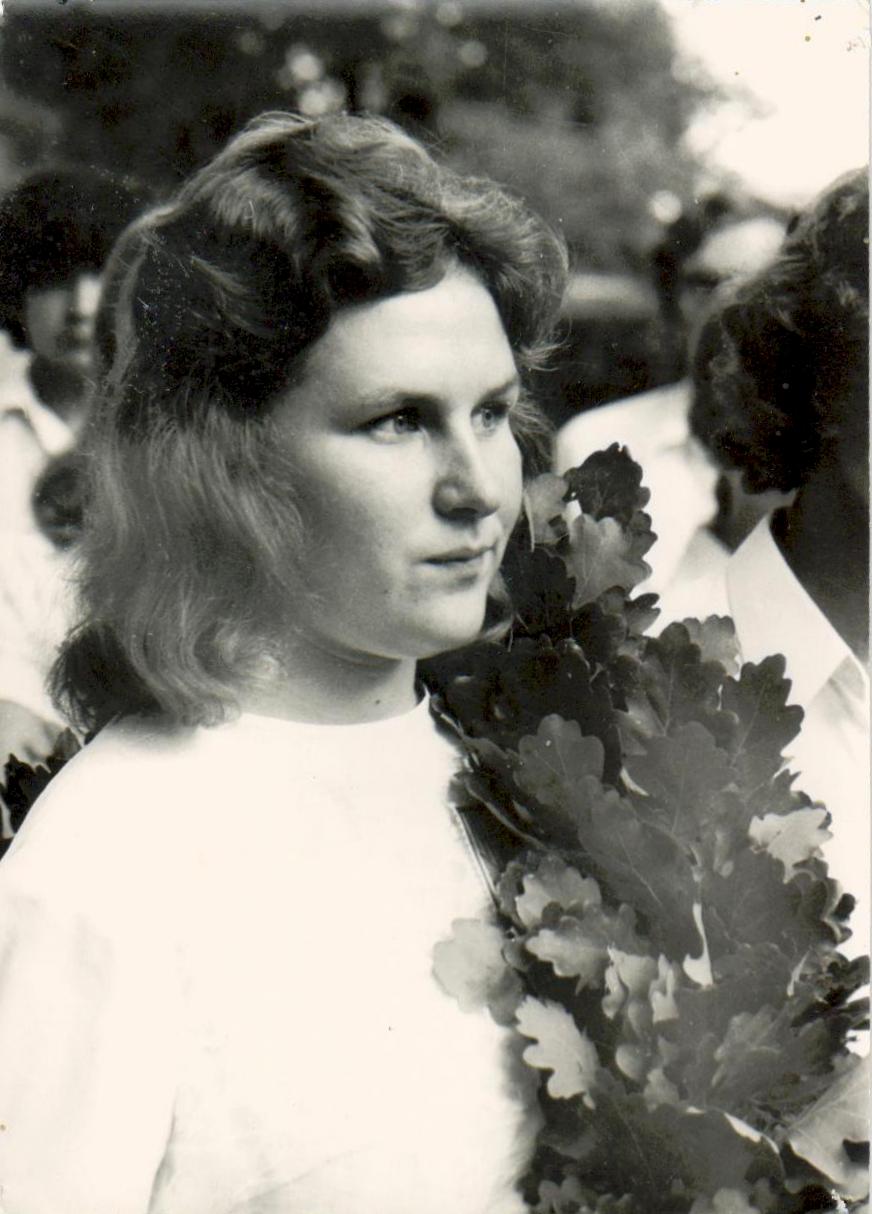 RIMA TARANKUTĖ, augalininkų varžybų nugalėtoja, mokyklos komjaunimo organizacijos sekretorė, mūsų pokalbyje nedalyvavo, nes šiomis dienomis ji vieši Kazachijoje, pasakoja savo sesutei ir draugams sąskrydžio įspūdžius, dalijasi gamybinės brigados patirtimi. Juk praeitais metais jai taip pat pasisekė  – teko dalyvauti gamybinių brigadų sąskrydyje Piatigorske.Tad į Maskvą išvažiuoti Rima negalėjo. Vietoje jos važiavo sesutė Dana, gamybinės brigados narė, aktyvistė.XXIII-oji abiturientų laida (1976 m.)11a klasės auklėtojas Algirdas ŠiaučiulisAlešiūnaitė DaliaBaltrušaitis BronislovasBarakauskaitė AlmaBubliauskaitė BronislavaCinkus VidmantasDobrovolskis AlbinasDvaranauskas AlbinasIvoška JonasKačenauskaitė AldonaKaminskaitė DaliaKasmauskaitė KazytėKuzmina ElenaMazgeika MykolasMockutė ČeslovaPocevičius JonasRekevičiūtė IrenaSaltonas RičardasSirtautas KęstutisStakauskaitė AldonaVenckus AlbinasVerbauskaitė Janina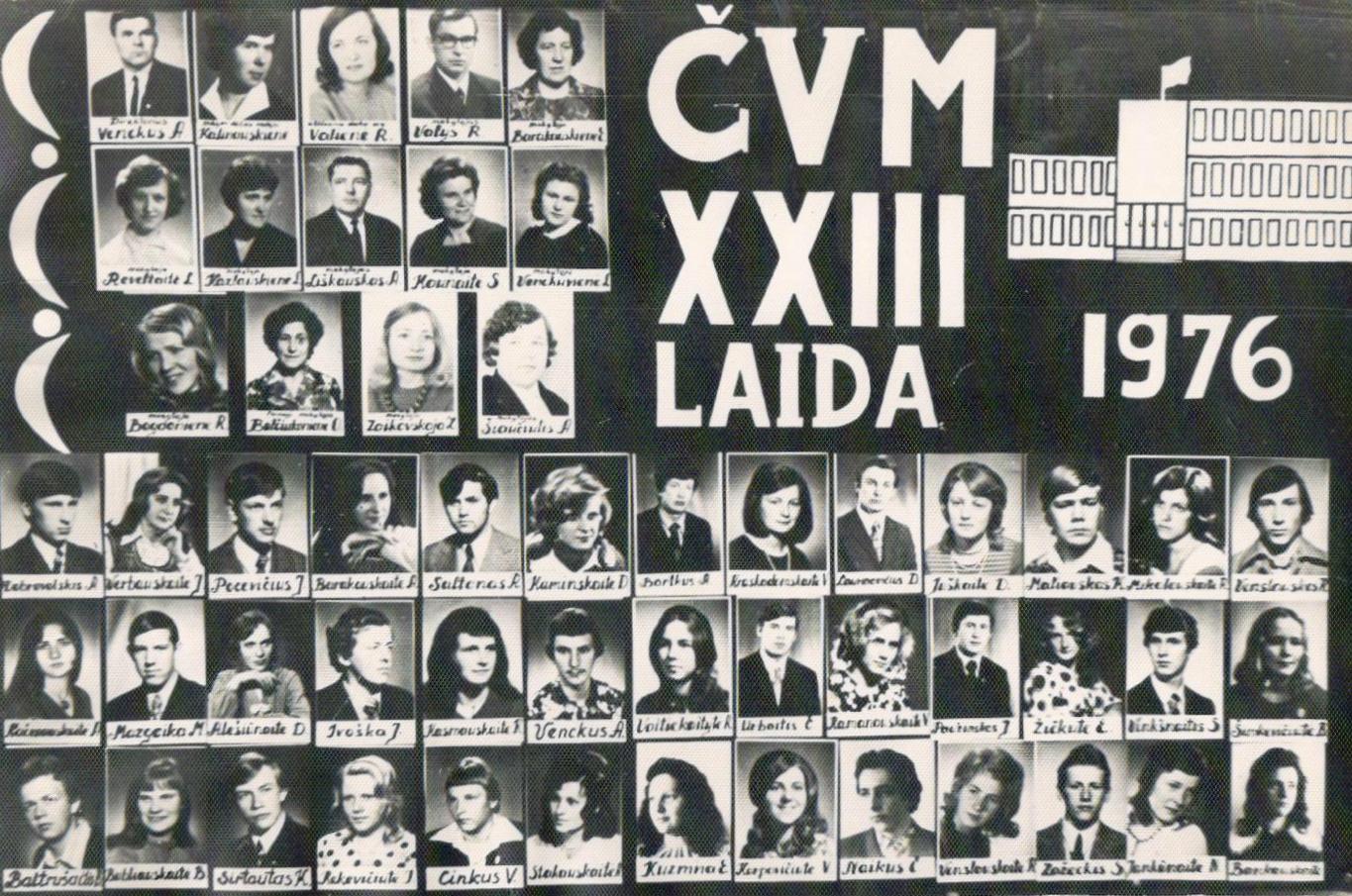 11b klasės auklėtoja Regina Bagdonienė – SaltonienėBalsytė NijolėBankauskaitė KristinaBartkus AlgisJankūnaitė NijolėJuškaitė DaliaKarpavičiūtė VidaKraskadamskaitė VirgaLaurinavičius DonatasMaliauskas KostasMikalauskaitė RomaNaikus ČeslovasPaužinskas JonasRamanauskaitė VandaŠimkevičiūtė BirutėUrbaitis ČeslovasVaitiekaitytė RomaVenslauskas RomasVenslauskaitė RomaVinkšnaitis StasysZažeckis StasysŽičkutė Eugenija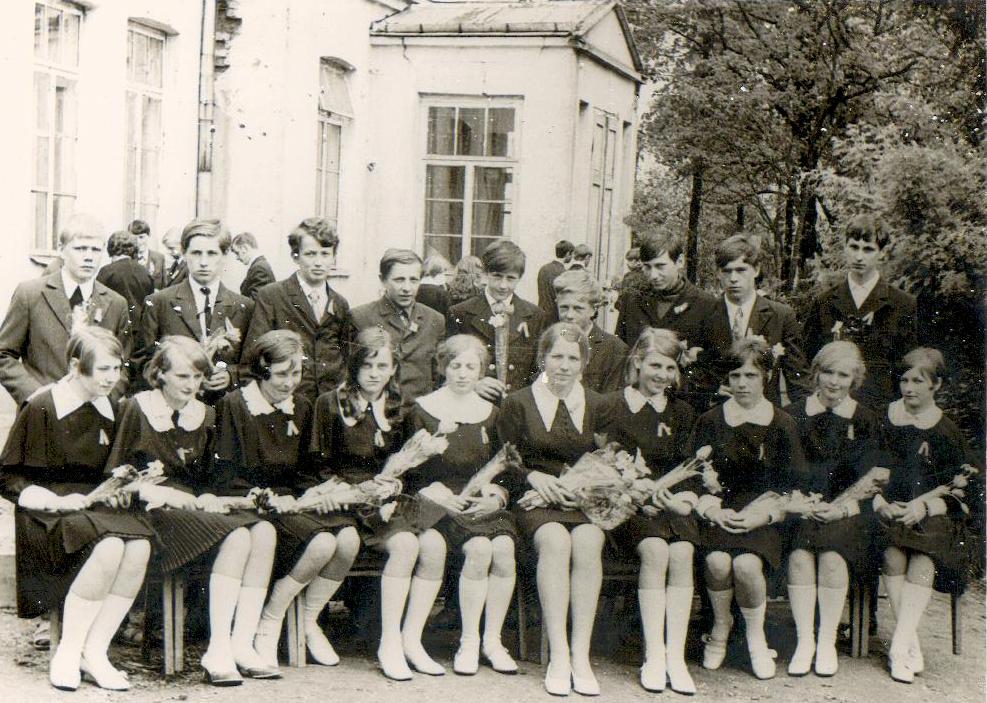 XXIV-oji abiturientų laida (1977 m.)11a klasės auklėtoja Elena BarakauskienėBajarskaitė RitaBartkus KazimierasBuividas SigutisCinkutė MarytėGrabauskas RaimondasIvoškaitė AldonaJanuška ArūnasKanapinskaitė AldonaKurkėnaitė IrenaMankevičius GediminasMaselskis JonasMazgeikaitė JaninaMinelgaitė DanguolėRamanauskaitė GenovaitėSarafinaitė VidaTarosevičiūtė VirginijaTucevičiūtė JaninaVaitkus JonasVasiliauskas VidasVasilius SigitasVerbauskas ArvydasZimnickas RičardasZelnytė ZinaŽičkevičiūtė Dalija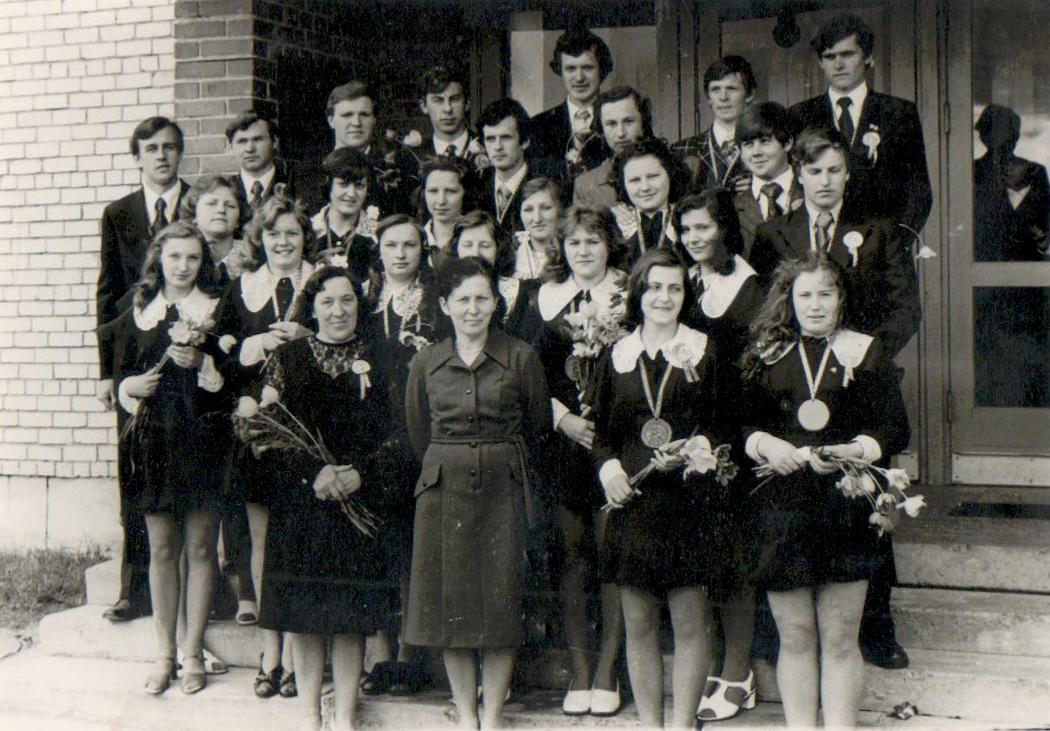 11b klasės auklėtoja Regina Bagdonienė – Saltonienė Bankauskaitė RasaBarauskas ZigmasBučinskas ValerijusGerulaitytė ZitaJuozanaitytė JaninaKarpavičiūtė DanutėKrapavickas AlgisLiškauskaitė RūtelėMaliauskaitė NijolėMaliauskaitė ReginaMarmaitė RomaMikalauskaitė VidaMulkys LionginasPankinas GintautasPečiulytė JaninaPetrušas AlgisSadlauskas ArvydasStanevičiūtė AldonaŠukauskas StanislovasTarankutė RimaVaitkus SigitasValatkevičiūtė JaninaVenslauskas JonasZarankaitė Albina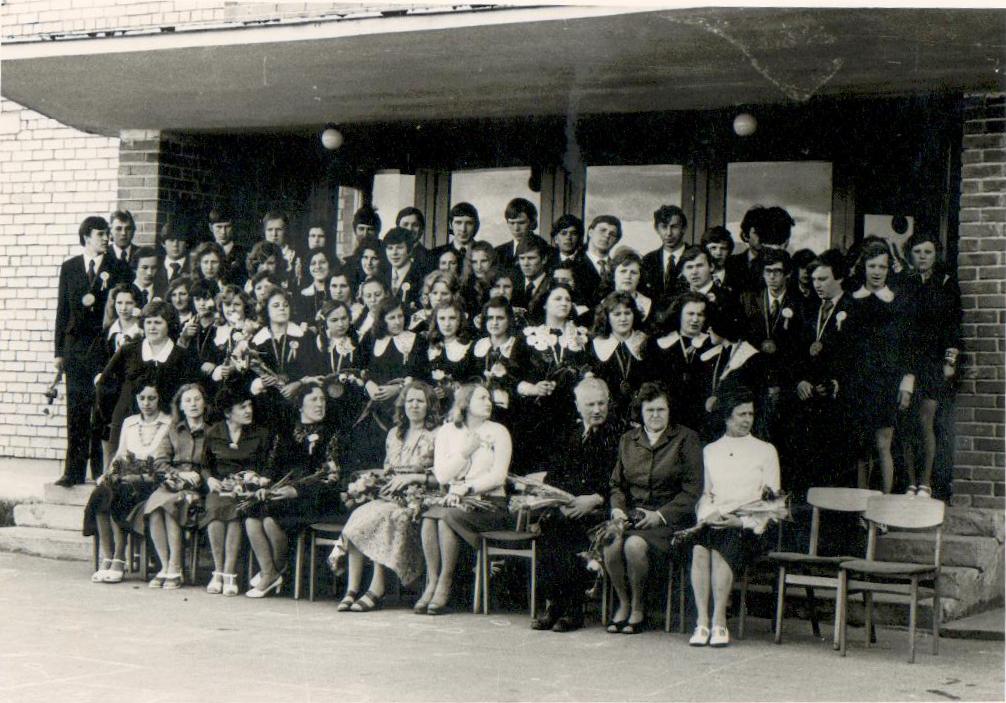 XXV-oji abiturientų laida (1978 m.)11a klasės auklėtoja Elena BarakauskienėDabkutė JaninaGirdauskas AntanasJankūnas BronislovasJankūnas ValentinasKačenauskaitė FiliunėKivaraitė LaimutėLipkovas AlgimantasMaleckaitė RimutėMasaitytė IdalijaMeiliūnaitė AldonaMiknevičiūtė RimutėMinelga SigitasNekrošiūtė IrenaPankinaitė DanguolėPatašytė RasaPranaitis MindaugasRamanauskas GintarasRekevičiūtė VirginijaSamoška AntanasStankūnas ValdasŠimeliūnaitė ElenaVainauskas IgnasZeidotaitė RomaŽiaukaitė RamutėŽilinskaitė Irena11b klasės auklėtoja Genovaitė VaičekauskaitėBielskytė DalėBurneikytė SigitaFurmonaitė VijolėJonaitis AlgirdasJuozanaitis VidasKaminskas VitalijusLabutytė VidaMajaras ValdasMajaras RomualdasMakusis ČeslovasPaužinskaitėVidunėPaulavičiūtė RomualdaPetrauskas RimantasPūdymaitytė VirginijaRamanauskas AlgisRekevičiūtė ReginaRekevičiūtė ZitaŠaltys RikantasTaujanskaitė AldonaTamulytė JaninaTutlys JonasUnikauskaitė RamutėZarankutė RomualdaŽiaukaitė RamutėXXVI-oji abiturientų laida (1979 m.)11a klasės auklėtoja Regina ValienėAlešiūnas ArvydasDobrovolskytė AngelėGaižauskas ČeslovasJankus HenrikasJanuškaitė AurelijaKukanauskaitė DalėLabutis ArvydasLaurinavičiūtė JadvygaMaliauskas AlgisMažeika AlgirdasMikalauskas AntanasNekrošiūtė AldonaNekriošius VidasPranckus VytautasSadlauskas RimantasSemoškaitė DanutėSteniulytė ReginaStrockaitytė RamutėŠimkutė JaninaTamulevičiūtė DanguolėTamulytė IrmaUrbelytė RamutėVaičiūnaitė ValerijaZagurskytė JolantaZeidotaitė NijolėŽičkutė Regina11b  klasės auklėtojas Romansas ValysBarkauskaitė ElvyraBartkus AlbertasBerštautaitė DanguolėDžiaugys RimantasJurkšys AlbinasLabutis RimutisLabutytė LaimaMazgeika KarolisMeiliūnaitė IrenaMejeraitė VilijaOvsenis PetrasPetraitytė JaninaRimskytė NijolėSaltonas EdvardasSadlauskaitė AldonaSirvidaitė EugenijaStanislovaitytė DalėStanislovaitytė OlgaStankūnaitė LigijaTarankutė DanutėUgianskaitė VirginijaVaitkus RičardasZarankus MindaugasZavackytė AngelėZimnickaitė RūtaŽėglevičiūtė Vitalija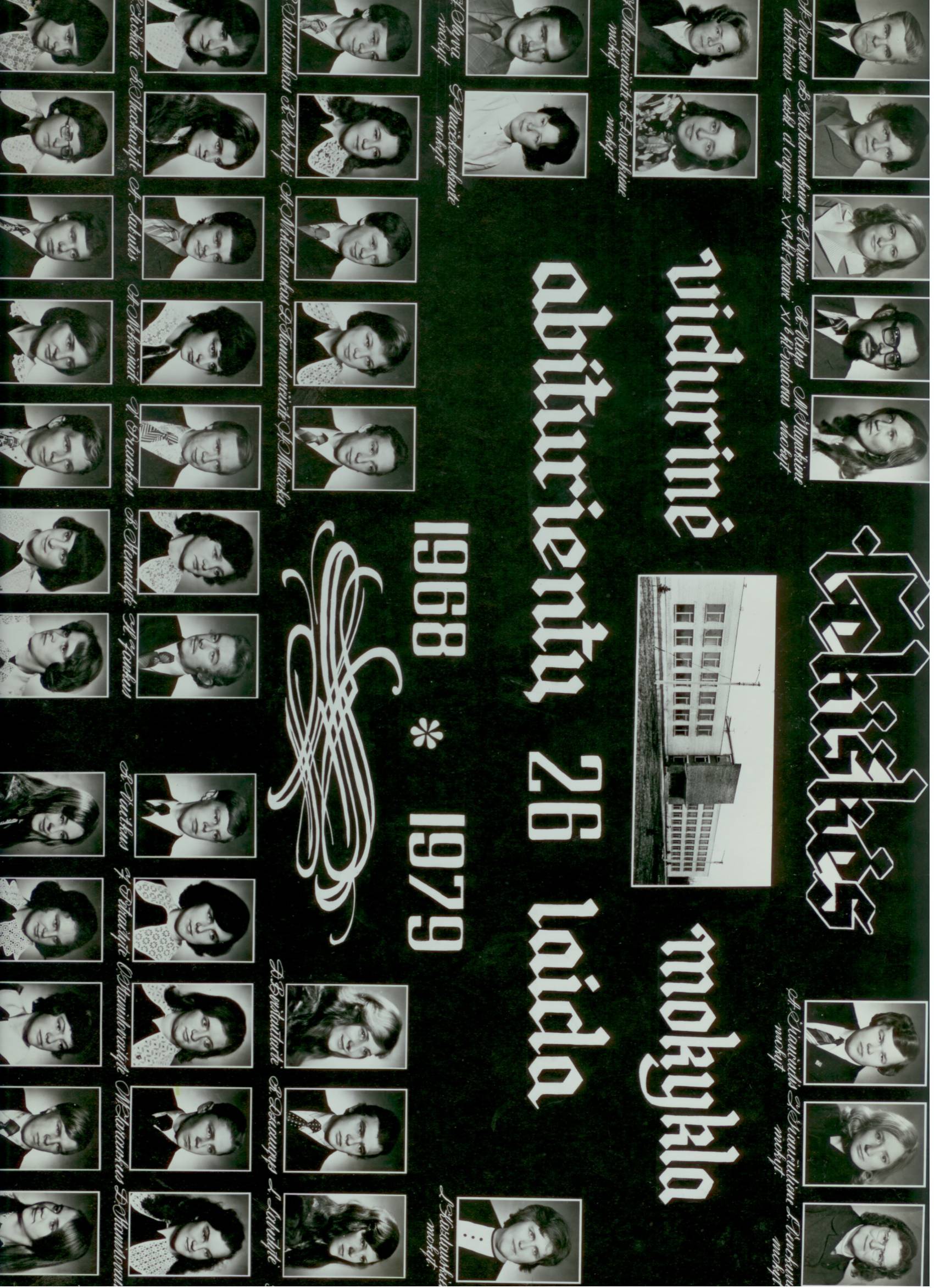 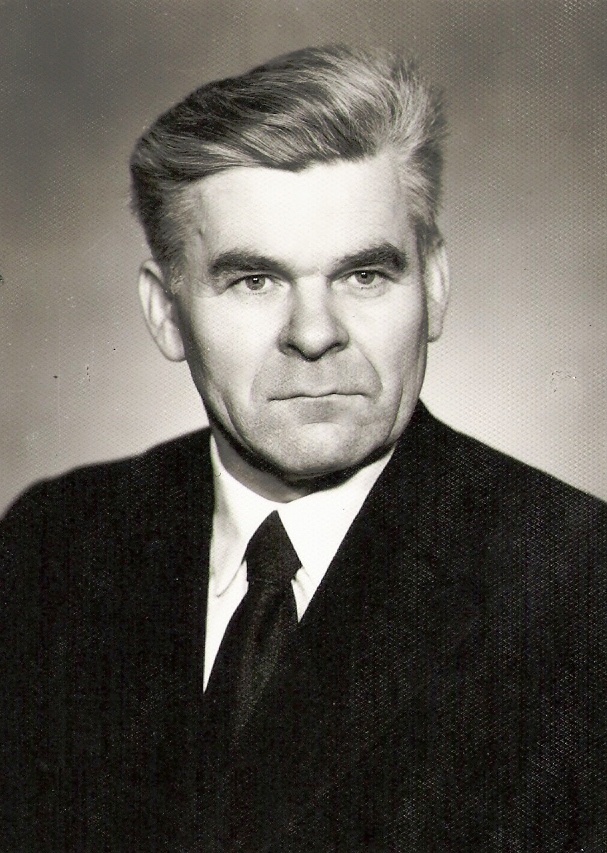 ANTANAS VENCKUS (1929 – 2007) Antanas Venckus gimė 1929 metais darbininkų šeimoje Palukščio kaime, Raseinių rajone. 1950-1954 metais studijavo Kauno kūno kultūros institute ir įgijo kūno kultūros mokytojo kvalifikaciją. 1954-1952 – Veliuonos vidurinėje mokykloje dirbo mokytoju. 1962-1989 metais – Čekiškės vidurinės mokyklos direktorius.Direktorių Antaną Venckų kolegos ir buvę mokiniai prisimena kaip be galo pareigingą, reiklų, darbštų, principingą, suprantantį vadovą. Naujosios mokyklos pastatas gimė jo širdyje, o vėliau – realybėje. Mokykla jam buvo „pirmieji” namai. Čia jis praleisdavo ne tik dienas, bet kartais – ir naktis. Pro jo atidų, skvarbų žvilgsnį nepraslysdavo nė mažiausia smulkmena. Didžiausia jo aistra buvo sportas. Mokinius taip pat stengėsi uždegti ta ugnele ir įvairiausiose varžybose siekti kuo aukštesnių rezultatų. Jo paruošti sportininkai laimėdavo varžybas ne tik rajone, respublikoje, bet ir už jos ribų. Jo pedagoginiai ir vadybiniai pasiekimai ne kartą buvo įvertinti TSRS garbės raštais bei diplomais.Direktorius buvo ne tik puikus pedagogas, bet ir mylintis tėvas, vyras, jautrus kaimynas. Su žmona užaugino vertus tėvo sūnus Kęstutį ir Algirdą.Mokyklos miestelio gyventojai Antaną Venckų visada  vadindavo „mūsų Direktoriumi”.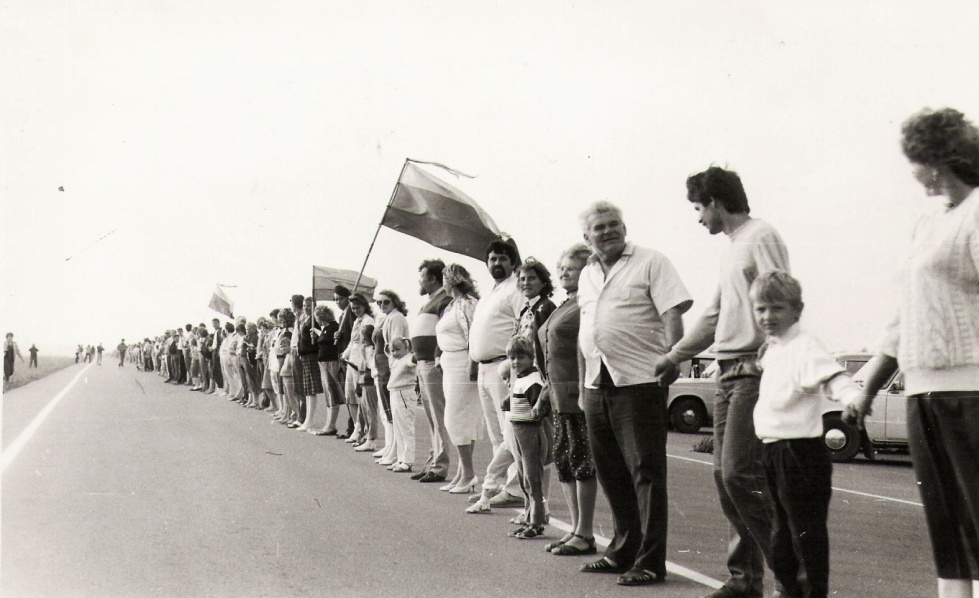 Baltijos kelyje kartu su kolegomis, 1989 m.Linksmoji mokytojų komanda, jos ,,galva“ – direktorius A. Venckus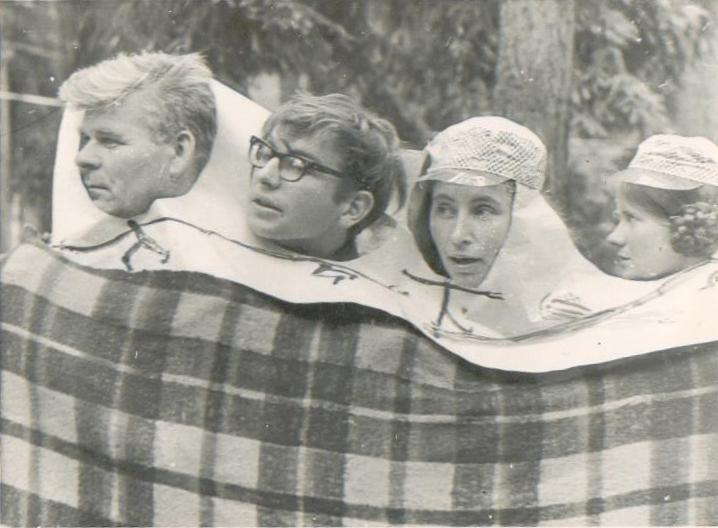 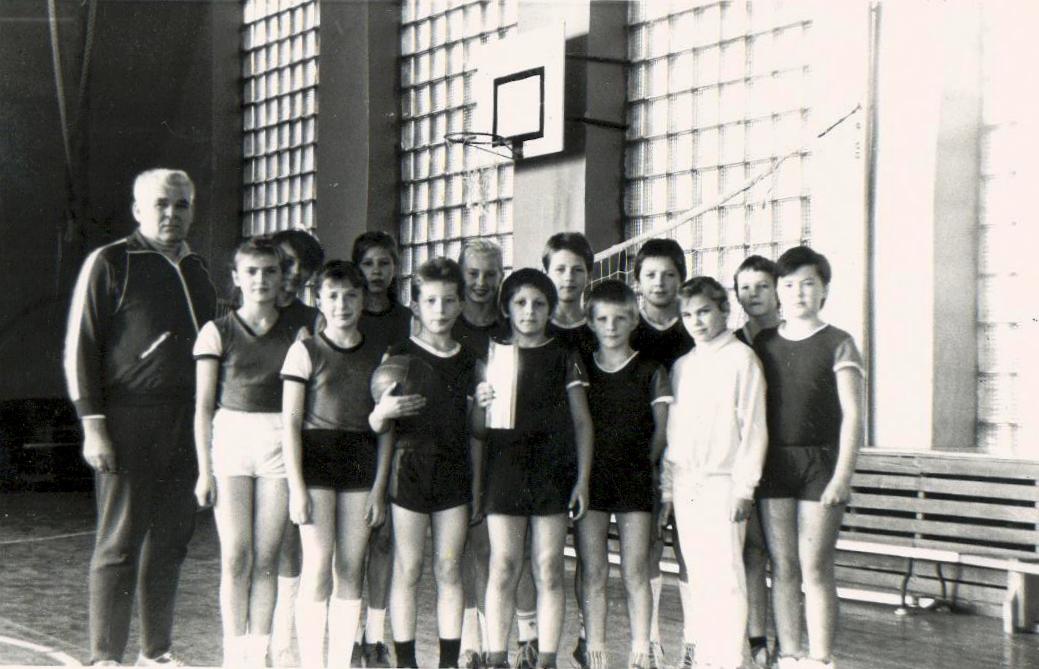 Kvadrato varžybų nugalėtojai, 1990 m.Bronislava Kochanauskienė (1936 – 1997)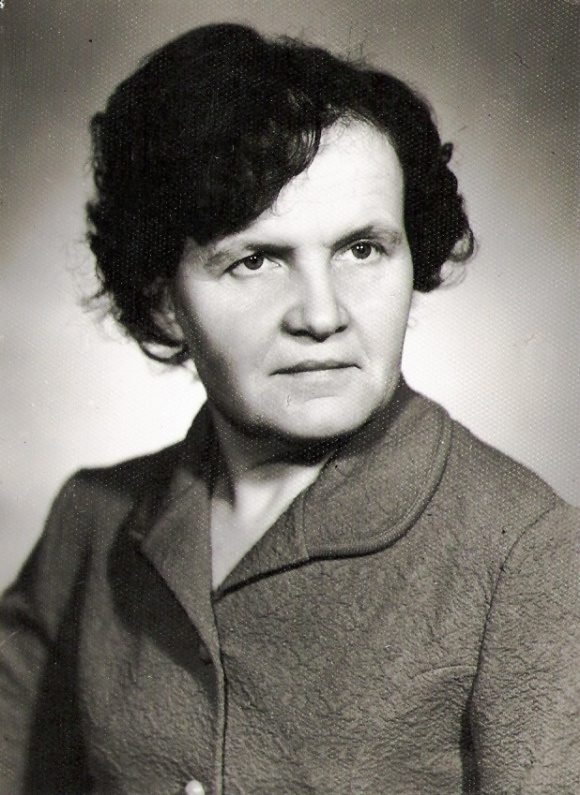 Gimė 1936 m. birželio 3 d. Kauno apskrityje, Vilkijos valsčiuje. Čia prabėgo vaikystės metai. 1955 m. baigė Vilkijos P. Cvirkos vidurinę mokyklą ir įstojo į Vilniaus Valstybinio Pedagoginio instituto fizikos – matematikos fakultetą. 1960 m. baigusi institutą, jauna matematikos mokytoja pradėjo dirbti Čekiškės vidurinėje mokykloje, šioje vienintelėje darbovietėje dirbo 36-erius metus. Darbšti ir pareiginga mokytoja, ilgametė mokyklos direktoriaus pavaduotoja mokymui ir auklėjimui Bronislava Kochanauskienė nusipelnė mokytojų ir mokinių pagarbos ir meilės.Čekiškėje prabėgo gražiausi gyvenimo metai, užauginti dori ir geri vaikai: dukra Renata ir sūnūs Raimundas bei Jonas. Čekiškėje patirta ir skaudi netektis – ankstyva mylimo vyro mirtis. Sustiprėjusi po sunkios operacijos, Bronelė mokėjo džiaugtis gyvenimu, paguosdavo ir užjausdavo kiekvieną, buvo dora, giliai tikinti katalikė, rūpestinga motina, net ir išėjusi į pensiją besidominti mokyklos gyvenimu, savo buvusiais mokiniais.BIRUTĖ – JANINA ŽEMAITAITIENĖ (1943 – 2002)Birutė Žemaitienė gimė 1943 m. liepos 10 dieną Čekiškės apylinkės Kairių kaime, valstiečių šeimoje. Baigė Čekiškės vidurinę mokyklą ir 1961 metais pradėjo studijuoti Šiaulių pedagoginiame institute, pradinių klasių ugdymo fakultete. 1965 metais B. Žemaitaitienė pradėjo dirbti Čekiškės vidurinėje mokykloje pradinių klasių mokytoja, o vėliau ir iki pat mirties dirbo mokyklos bibliotekos vedėja bei buities darbų mokytoja.Mokytoja Birutė visada buvo labai darbšti, kruopšti. Mokytojos ir jos mokinių rankdarbiais dažnai  puošdavo  mokyklą. Kadangi visada išsiskyrė optimizmu ir nuoširdumu, ilgą laiką buvo mokyklos socialinių – kultūrinių reikalų komisijos nare. Kai 1973 metais buvo pastatyta naujoji mokykla, Birutė Žemaitaitienė įkūrė pavyzdinę mokyklos biblioteką rajone ir stengėsi, kad ji tokia visada būtų.Mokytoja įkūrė bibliotekininkų būrelį, kuriam vadovavo daugiau kaip dešimt metų. Poilsio vakarų, kuriuos organizuodavo mokytoja  ir jos būrelis, laukdavo visa mokykla. Gyva liko jos prasmingo gyvenimo brydė. Kolegų, mokinių, draugų, mylimų dukrų Sigitos ir Vilmos, anūkų širdyse ir akyse visada išliks miela Birutės šypsena ir jos gerumas.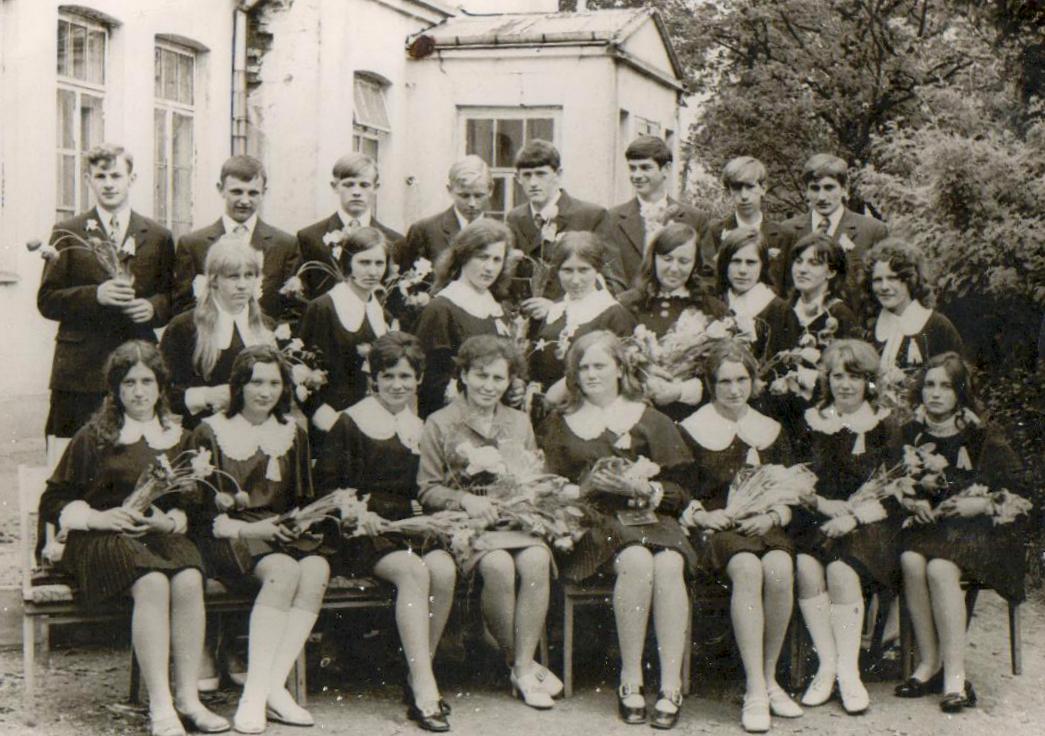 B. Žemaitaitienė su savo buvusiais auklėtiniaisMūsų mokykloje mokytoja R. Daraškienė kiekvienais metais organizuodavo ,,Šviesoforo“ varžybas pradinių klasių mokiniams.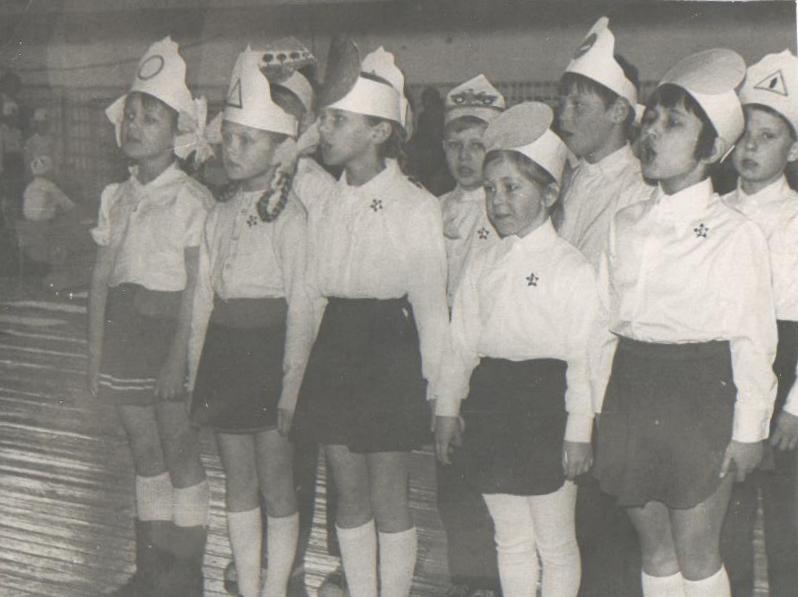 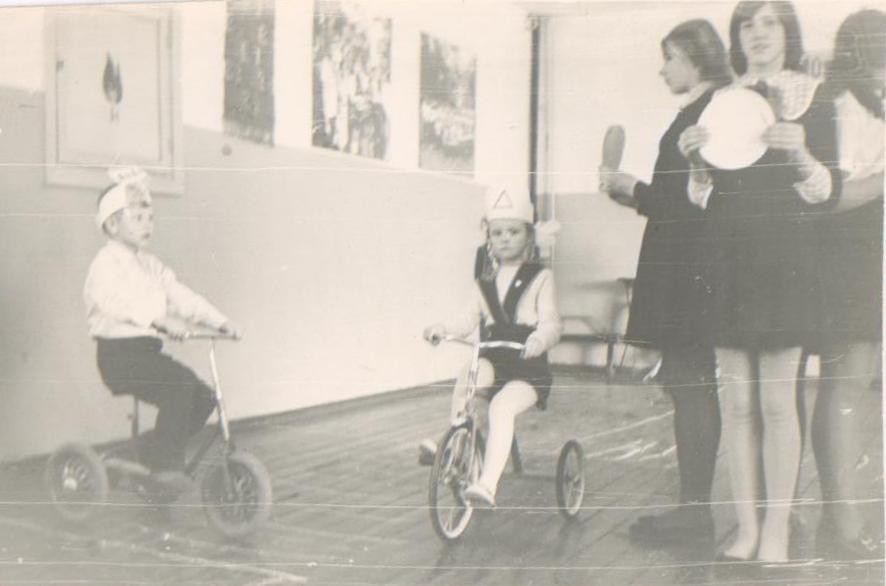 Mokomės teisingai važiuoti per gatvę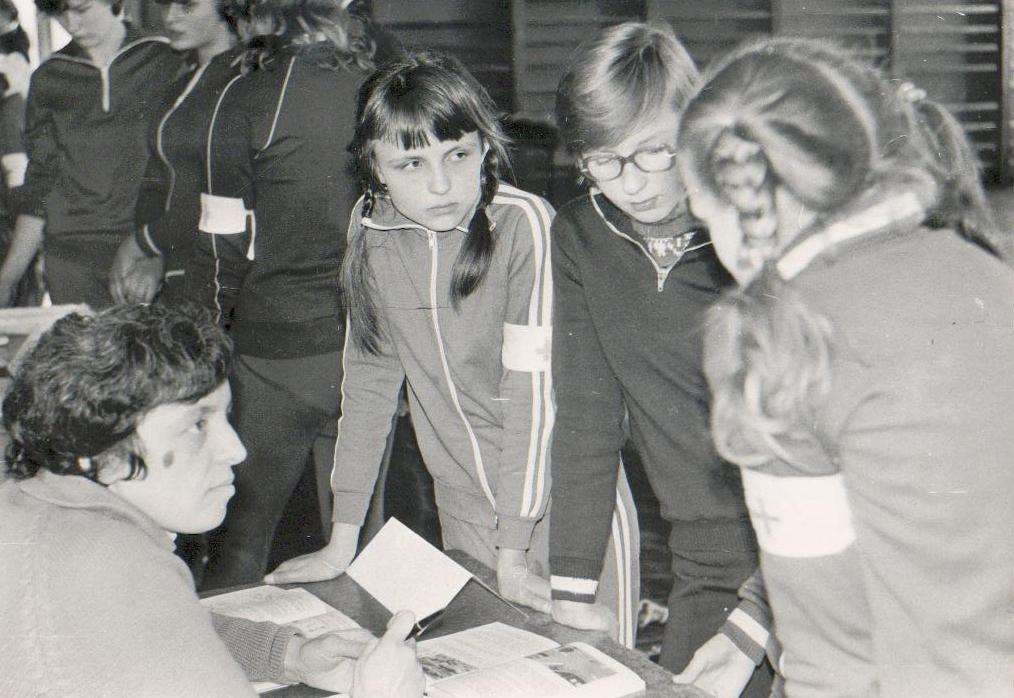 Vyresnieji rungtyniaudavo ,,Sanposto“ varžyboseMOKYTOJAI ALGIRDAS LIŠKAUSKAS (1923 – 1983) IR TERESĖ LIŠKAUSKIENĖ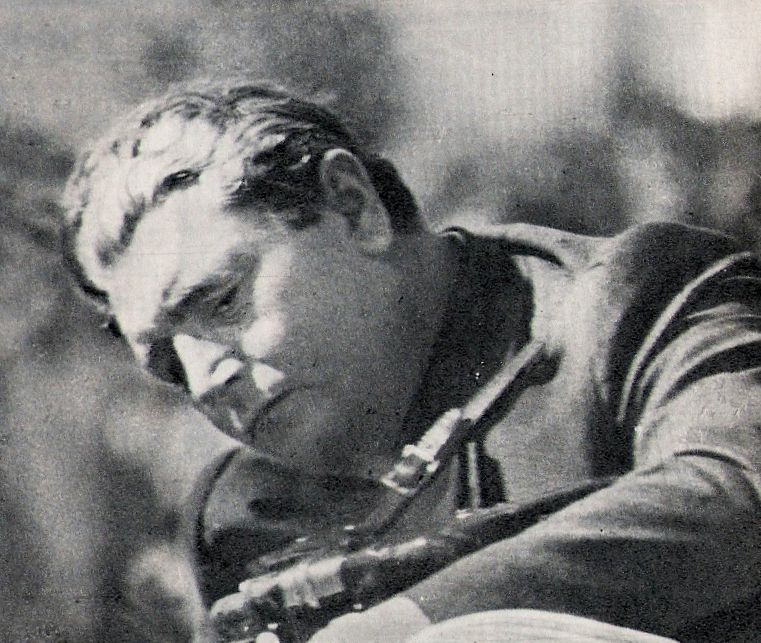 Algirdas Liškauskas gimė Kaune tarnautojų šeimoje. Mokėsi Kauno jėzuitų gimnazijoje, kurią baigė 1941 m. dalyvavo gimnazijos instrumentiniame ansamblyje ir išmoko groti įvairiais muzikos instrumentais. Muzika A. Liškauską lydėjo visus gyvenimo metus.1946 m. A. Liškauskas gavo pasiūlymą dirbti Kriūkų vidurinėje mokykloje fizinio lavinimo mokytoju. Mokytojui teko dirbti Šakių  ir Gelgaudiškio vidurinėse mokyklose. Kai tremtinio šeima negavo darbo, abu su žmona dirbo Rokų plytinėje.  1950 metais Algirdas Liškauskas gavo pakvietimą dirbti Vilkijos P. Cvirkos vidurinėje mokykloje, o žmona  - vaikų darželyje. Tik  direktorės Aleksandros Berlinskienės dėka Liškauskų šeima atvyko dirbti į Čekiškę. 1954 m. jis paskirtas Čekiškės vidurinės mokyklos fizinio lavinimo ir muzikos mokytoju. 1956 m. mokytojo iniciatyva suorganizuota sporto šventė mokykloje.1955-1956 m. m. susikūrė dūdų orkestras, vėliau moksleivių mišrus choras, skudutininkų ir akordeonistų ansambliai, kurie sėkmingai pasirodė rajono dainų šventėje bei respublikos dainų ir šokių šventėse.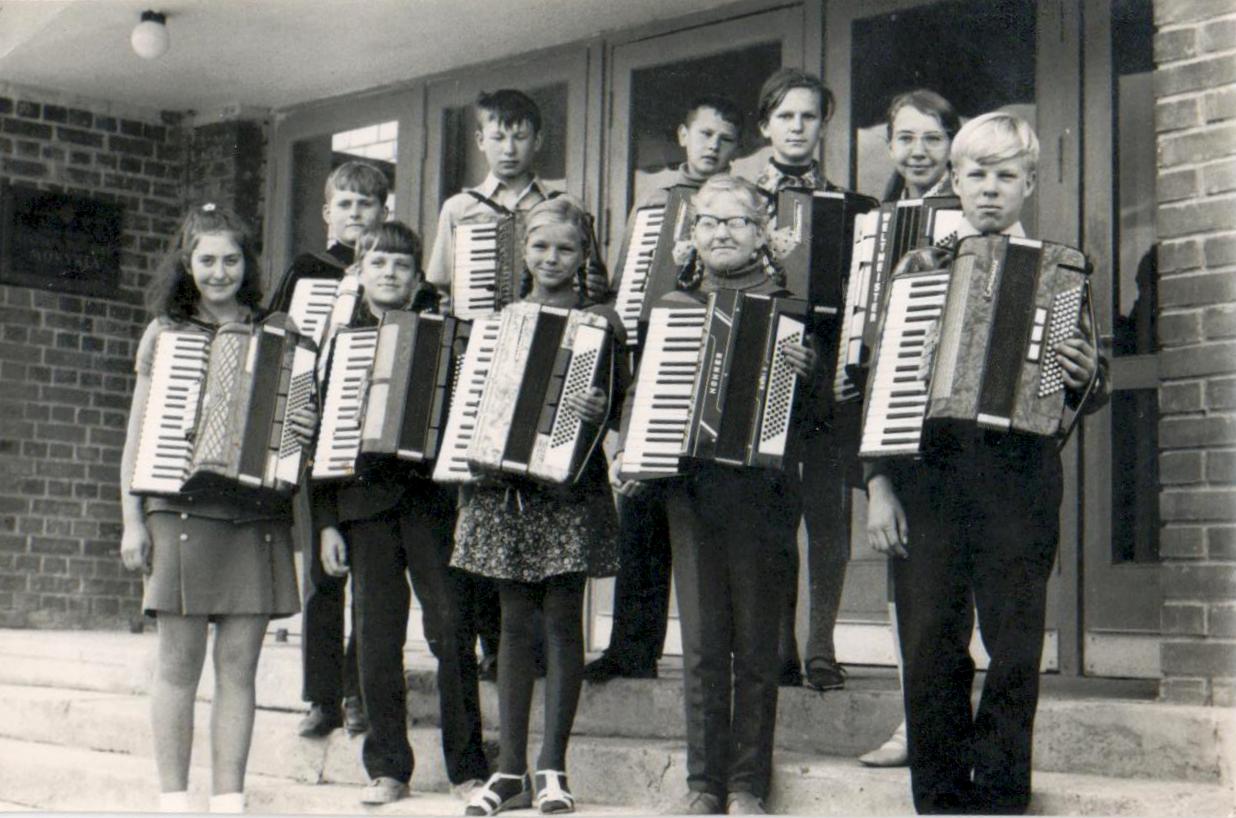 1955 metais A. Liškauskas dirigavo jungtiniam pučiamųjų instrumentų orkestrui Brūžėje vykusioje šventėje, o 1967 m. birželį - jungtiniam pučiamųjų instrumentų orkestrui Kulautuvoje.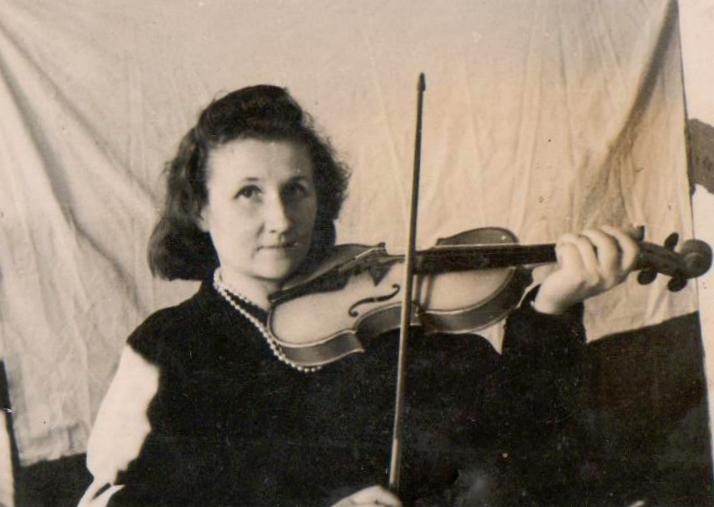          Mokytoja T. Liškauskienė1957 metais mokytojas tapo pirmuoju meno vadovu Čekiškės miestelyje. Jam vadovaujant kultūrinis gyvenimas virte virė, dainavo ir grojo visa Čekiškė. Savo vyrui visada padėdavo ir vaikus dainuoti mokė jo žmona Teresė.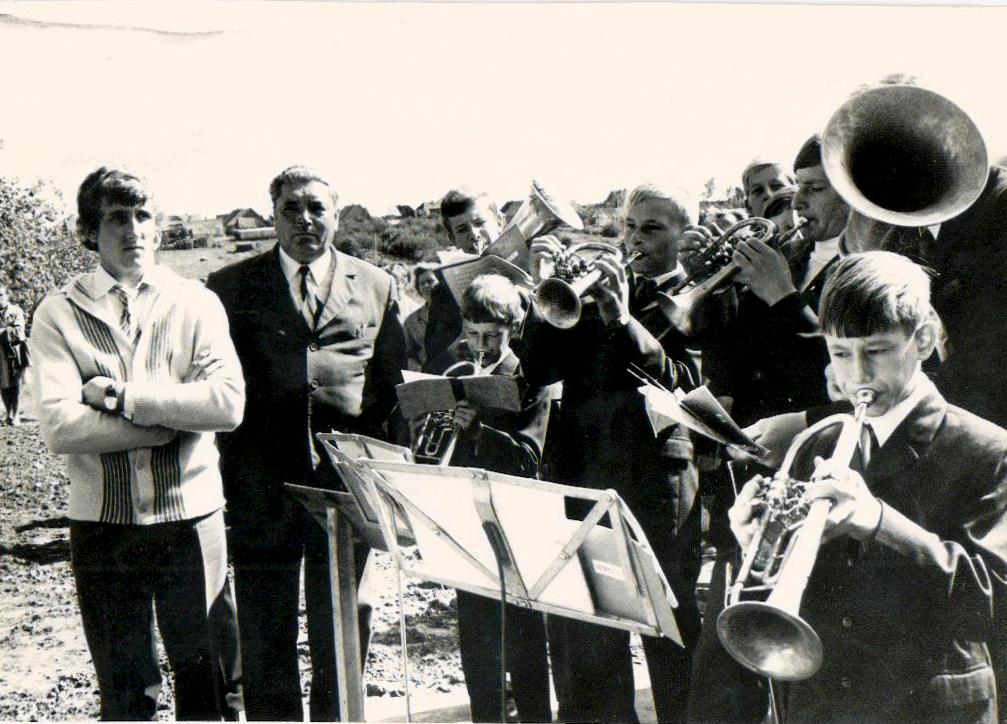 Už gerą darbą A. Liškauskas ne kartą apdovanotas padėkos ir garbės raštais. Jam suteiktas meno saviveiklos žymūno vardas.Buvusi A. Liškausko mokinė, o vėliau ir kolegė Genovaitė Vaičekauskaitė apie mokytoją užrašė tokius prisiminimus:,,Mokytojas Algirdas Liškauskas – tai ištisa mokyklos epocha. Muzikos, sporto ir meno sugebėjimais jis aukštai iškėlė mūsų mokyklą. Niekas iki šio laiko negali jam prilygti.  Mokytojas kaligrafiškai rašė ir dailiai piešė. Visas mokyklos interjeras buvo jo apipavidalintas. Mokytojo darbo diena prasidėdavo gerokai prieš pamokas. Tada iš jo kabineto girdėdavome skambančią muziką. Mokytojas darbo dieną pasitikdavo Mocarto, Bethoveno muzika, kuri skambėdavo visoje tada dar nedidelėje mūsų mokykloje.Po to prasidėdavo pamokos: kūno kultūros ir muzikos. Kūno kultūros pamokų metu didelį dėmesį mokytojas skirdavo lengvajai atletikai. Mokyklos sportininkai visuomet buvo rajono prizininkai. Mokslo metai būdavo užbaigiami nuostabia sporto švente, kur greta sportininkų dalyvaudavo šokėjai ir dainininkai.Muzikos pamokų metu daug dėmesio buvo skiriama dainavimui, mokinių balso lavinimui, muzikos klausymui. Kai atgimimo laikais visi ėmė dainuoti Maironio žodžiais sukurtą Naujalio dainą ,,Lietuva brangi“ mums, mokytojo A. Liškausko mokiniams, ši daina nebuvo jokia naujovė“.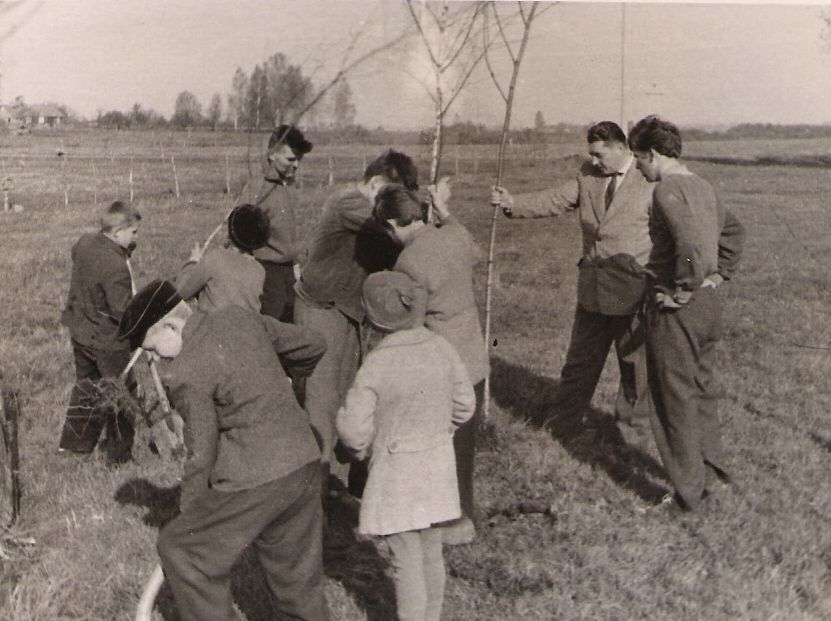 Mokytojas A. Liškauskas ir mokyklos direktorius A. Venckus stadiono teritoriją apsodina berželiais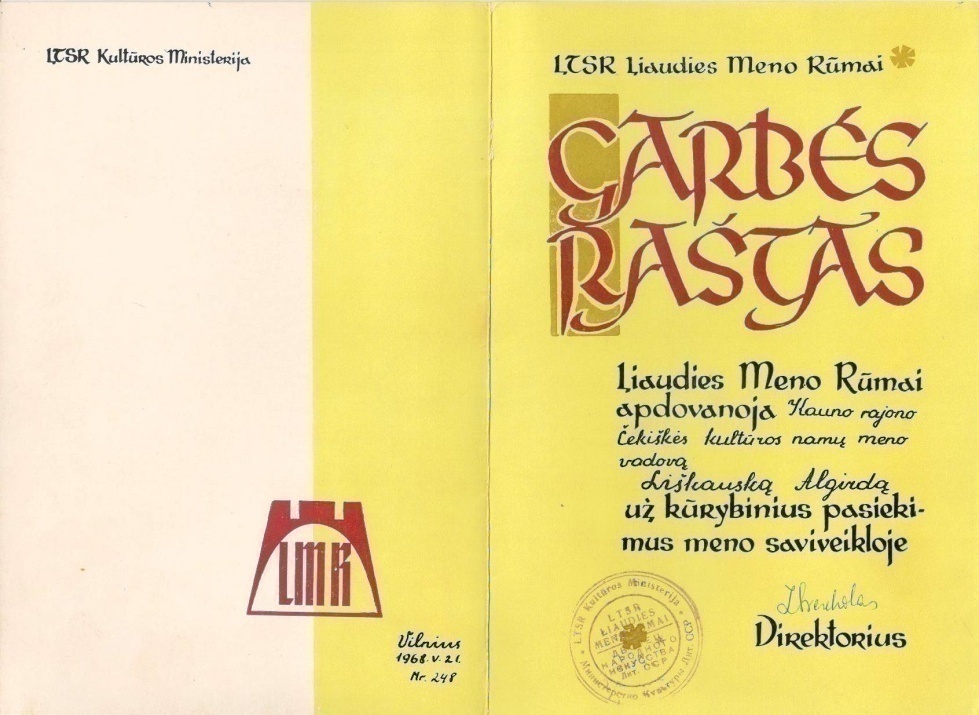 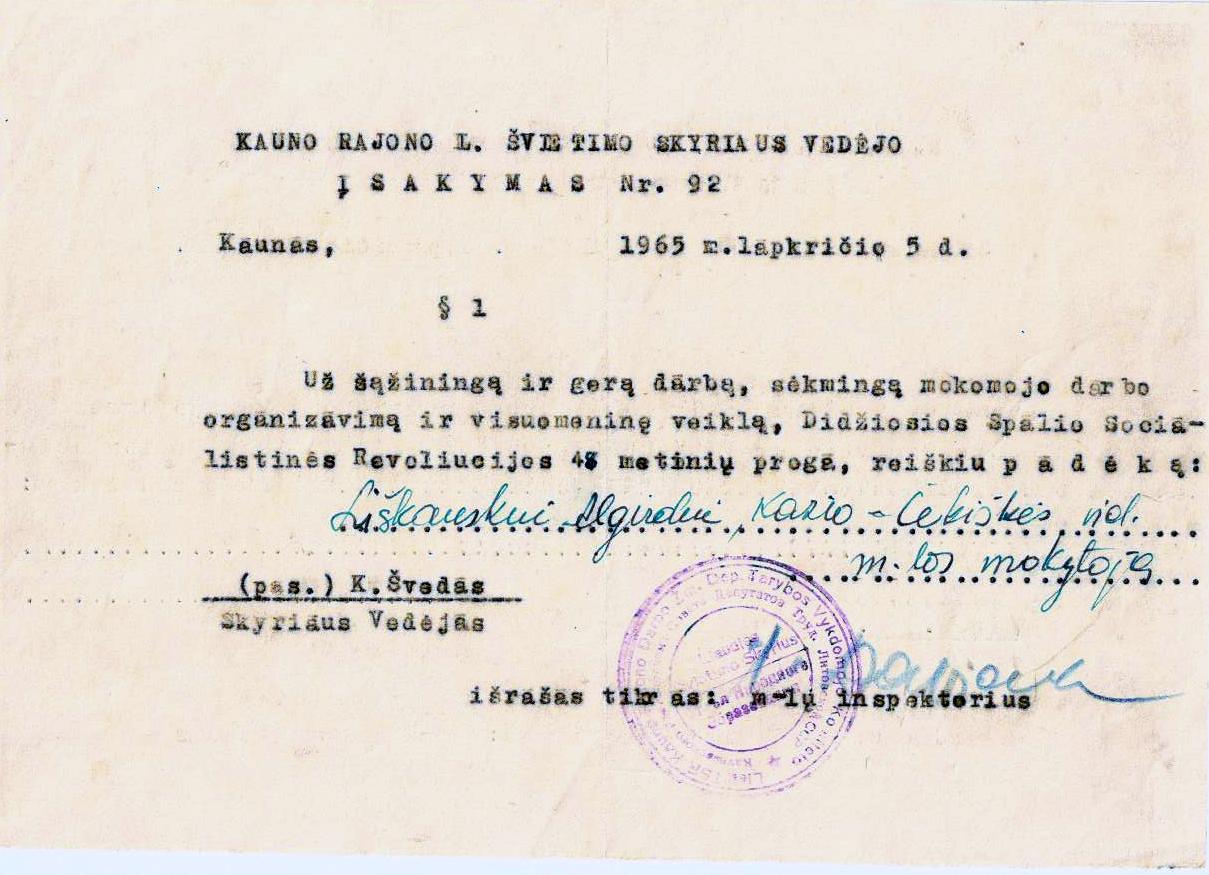 XXVII-oji abiturientų laida (1980 m.)11a klasės auklėtoja Rita DaraškienėAnankaitė AldonaBakšenskas ArūnasBakutytė AngelėBašinskaitė AldonaBerštautaitė AngelėDargužas ArtūrasDobrovolskis RičardasKačiulytė RitaLiutkevičiūtė VidaMajeras ArvydasMasaitis AdolfasMaziliauskas VytautasMažeikaitė BirutėMikulskytė DaliaMinelgaitė JūratėNekrašiūtė LaimutėPankinas ViktorasPetrušaitė AlbinaRebždytė NijolėSutkus AntanasVaičekauskaitė DanguolėZavadskas Vaclovas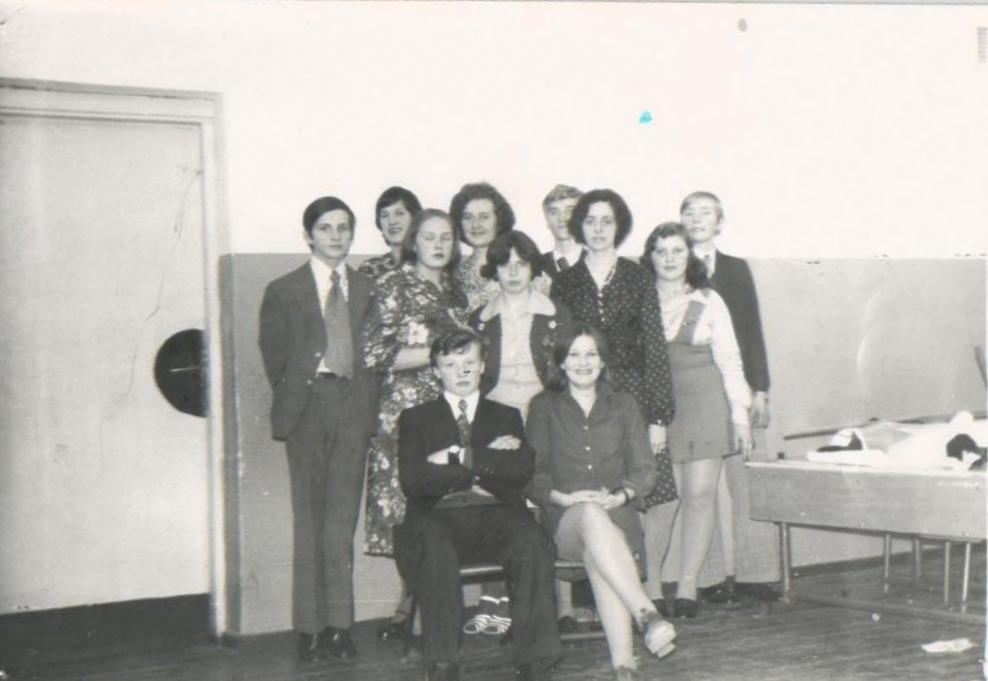 11b klasės auklėtoja Adelė UrbelienėBubliauskas EdvardasDubauskaitė AlbinaDubauskas AlbinasDuobaitė LidijaMajeraitė DalėMaleckis RimantasMaliauskaitė JaninaMaliauskas PetrasMacevičiūtė JaninaMikalauskas ArimantasPaulavičiūtė GenovaitėPalinauskaitė JūratėPūdimaitytė RimaRekevičiūtė EditaRimskytė BirutėSenkevičius GediminasStankūnas TeodorasVainoriūtė DalėZavadskis StanislovasŽelnys Raimondas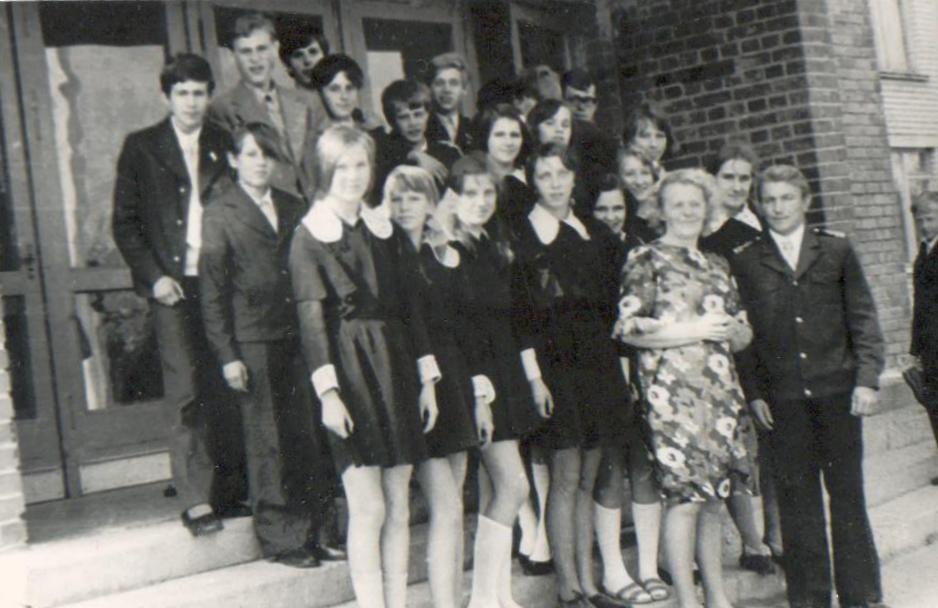 XXVIII-oji abiturientų laida (1981 m.)11a klasės auklėtoja Liuda KazlauskienėBakšenskaitė SigitaBarkauskaitė TeresėČepkauskaitė DanguolėDobrovolskytė GražinaDubauskas EugenijusKačenauskas AlfonsasKalendauskas RaimondasKazaitis RaimondasMajeraitė JūratėMajeraitė ReginaMikalauskaitė ViolėMikalauskaitė VirginijaMonkevičius LionginasNekrošiūtė NomedaRekevičiūtė AlmaSibitytė PalmiraStatkutė VirginijaValatkevičius StasysZarankus VirginijusZavedskas Mečislovas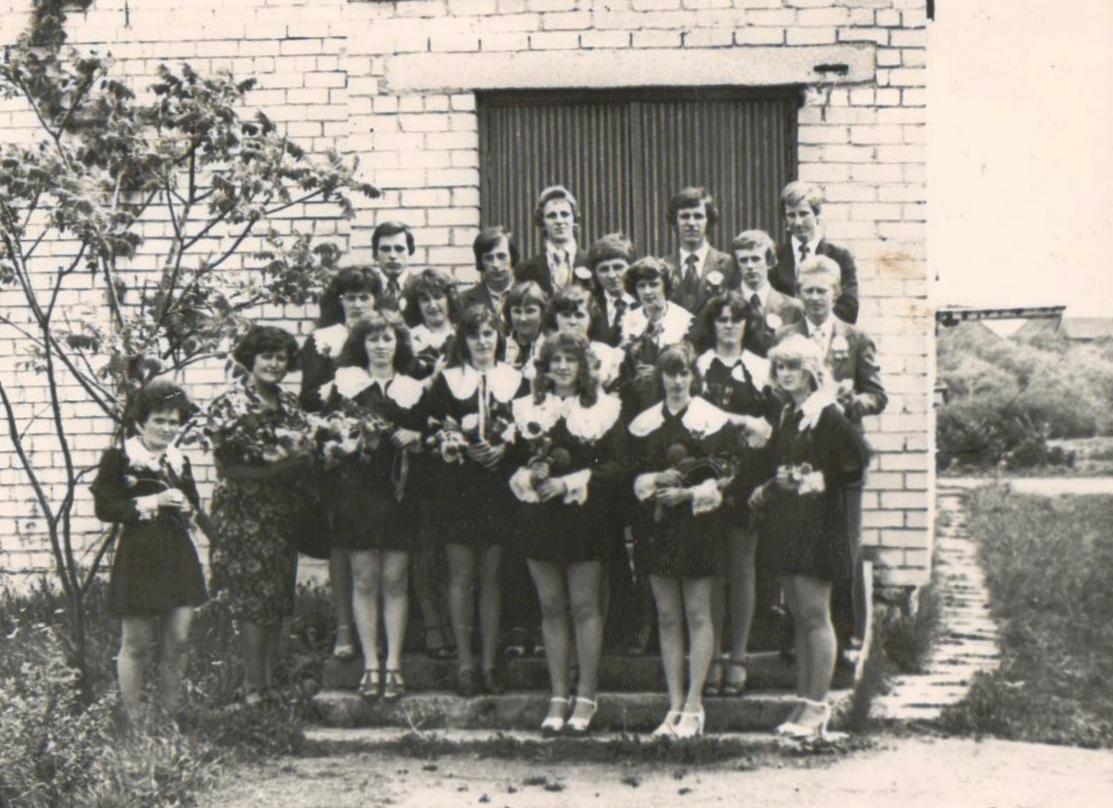 11b klasės auklėtojas Algirdas ŠiaučiulisAmbrazevičiūtė KristinaBaltrušaitytė VilgaBundzaitė RomaGembeckas AlbinasKanapinskas ČeslovasKarpavičius JonasKybartaitė AngelėMeiliūnaitė JūratėKaminskaitė DžiulijaMinelga RičardasPaulavičius ČeslovasPlepys ArūnasRamanauskaitė VidaRamanauskas VidasSalemonaitė DanutėUnikauskaitė KristinaVaičiūnaitė DanutėVaitkevičius RobertasZarankutė AudronėŽelnytė AlinaXIX-oji abiturientų laida (1982 m.)11a klasės auklėtoja Regina SaltonienėAnankaitė BirutėBalsys AndriusGirniūtė DaliaGudzevičiūtė LaimaKačenauskaitė DanguolėKalendauskaitė RimaKukanauskaitė DalėKokanauskas SauliusMačiulaitytė DalėMažeika RaimondasMickūnaitė ZitaMikalauskas ArūnasMockutė BirutėOgenskas MindaugasSenkevičiūtė BirutėStakauskaitė LidijaStankevičiūtė RūtaSubačius RaimondasSutkutė VirginijaVainauskas AlbinasZaranka Raimondas11b klasės auklėtojas Algirdas ŠiaučiulisBalsys JuliusBubliauskaitė DaliaDobrovolskytė DalėGudžiūtė VirginijaJonaitytė VirginijaKrapavickaitė DianaLabutytė SigitaMaziliauskaitė RomaMaziliauskas AlbinasMeiliūnas StanislovasMockutė AldonaMankevičiūtė LaimaOvsenytė DalėPečiulis AntanasSerafinas VidmantasŠimeliūnas VitalijusTovtkevičiūtė NijolėUrbonavičiūtė NijolėVerbauskaitė IrmaVinkšnaitis JonasXXX-oji abiturientų laida (1983 m.)Klasės auklėtoja Regina SaltonienėArbuzas AlgisBakanauskas RaimondasBakšenskas GintautasBaltrušaitis VytautasBuslytė JolantaDuobaitė RaimondaDžiaugytė DalėFurmonaitė AušraGaižauskaitė NijolėGaižauskas VitalijusJasiukaitytė ZitaKačenauskas RomasKochanauskas RaimondasKukanauskaitė VitalijaLabutis GintautasLeskauskas Virginijus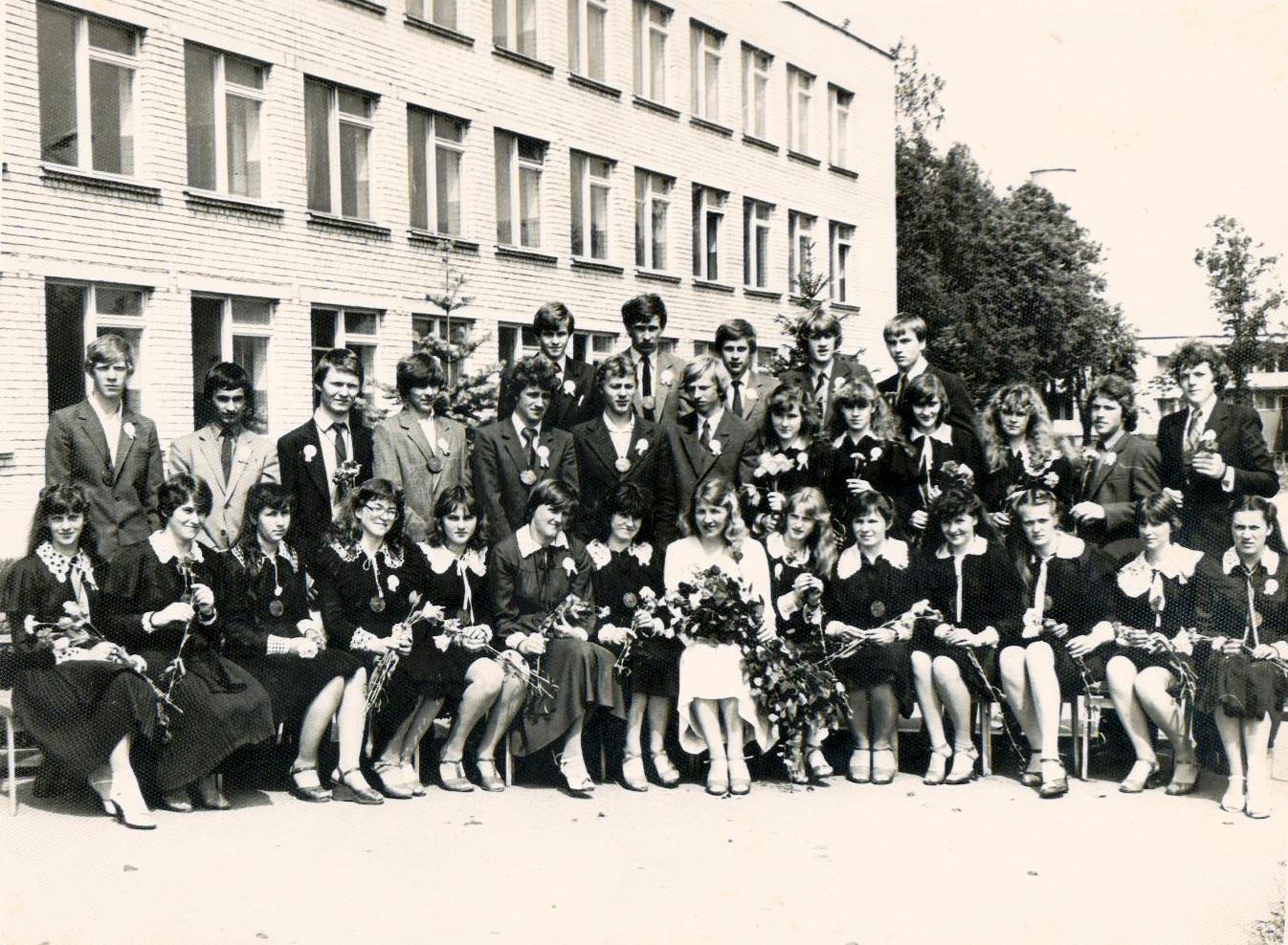 Minelgaitė KristinaMizgaitis SigitasOgenskas GintautasPetrauskaitė VilmaPužauskaitė VidaPūdimaitytė RitaRekevičiūtė VilmaRugytė RimaRutkauskas VirgilijusŠimanskis ArtūrasTamulytė JolantaTarosevičiūtė VilmaVenslauskaitė VirginijaVerbauskas KlaudijusZarankutė VilmaZarankutė Rita XXXI-oji abiturientų laida (1984 m.)Klasės auklėtojas Algirdas ŠiaučiulisAnankaitė LaimaAniulis JonasBačiūnas EdvardasBakutytė LaimutėBašinskaitė JaninaBerštautas VirgilijusBubliauskas VitalijusBučinskas ValdemarasGaižauskas VaclovasGaižauskas Raimondas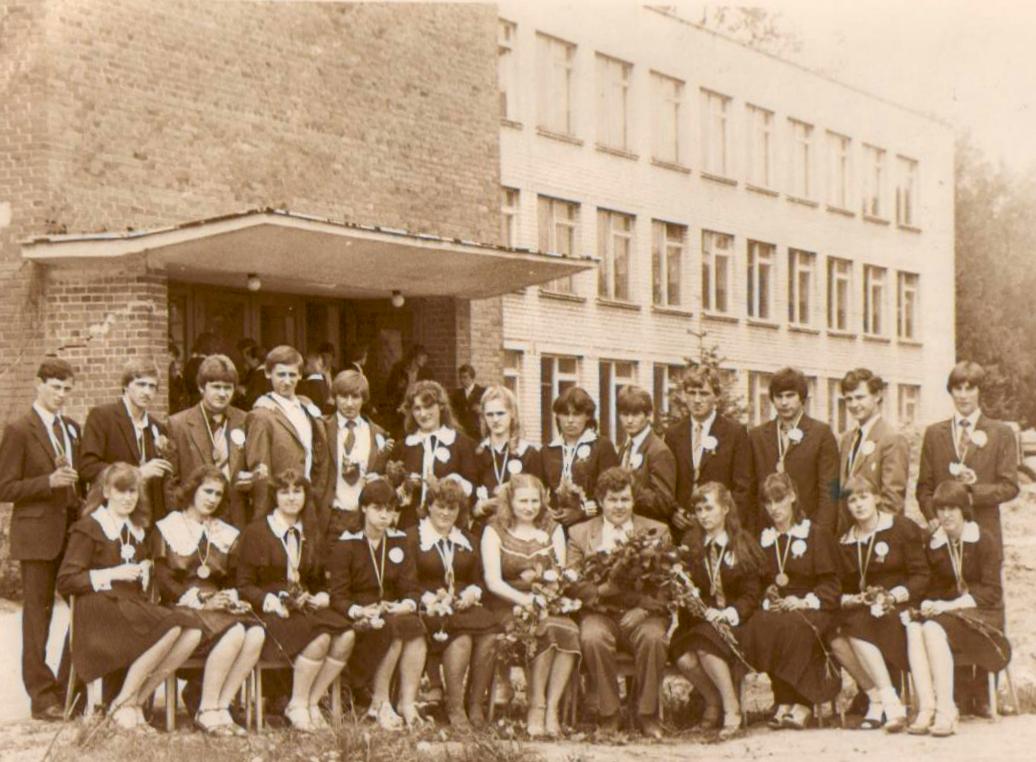 Gaižauskaitė VilmaGudžiūtė VilmaJocytė GražinaJanuškaitė VilmaKalevatova MarinaLenortavičius SauliusMacevičiūtė BirutėMačiulaitytė StasėMeiliūnas ČeslovasMikniūnaitė DaivaPanka VygantasPečiulytė GenovaitėŽotkevičiūtė NijolėXXXII-oji abiturientų laida (1985 m.)11a klasės auklėtoja Zina ŠiaučiulienėBašinskaitė VilmaDubauskaitė IrenaGirdauskas RosvaldasJankūnaitė DalėJonaitytė NidaKadišaitė VirginijaLabutytė ReginaLadnauskaitė VilmaMakusytė VilmaMankevičiūtė VilmaMickevičiūtė VilmaPetrauskaitė JolitaRamanauskas AntanasSadlauskaitė VilmaSenkevičiūtė RamutėStankutė VioletaUrlikis KazysUrlikis StasysVolskis Edmundas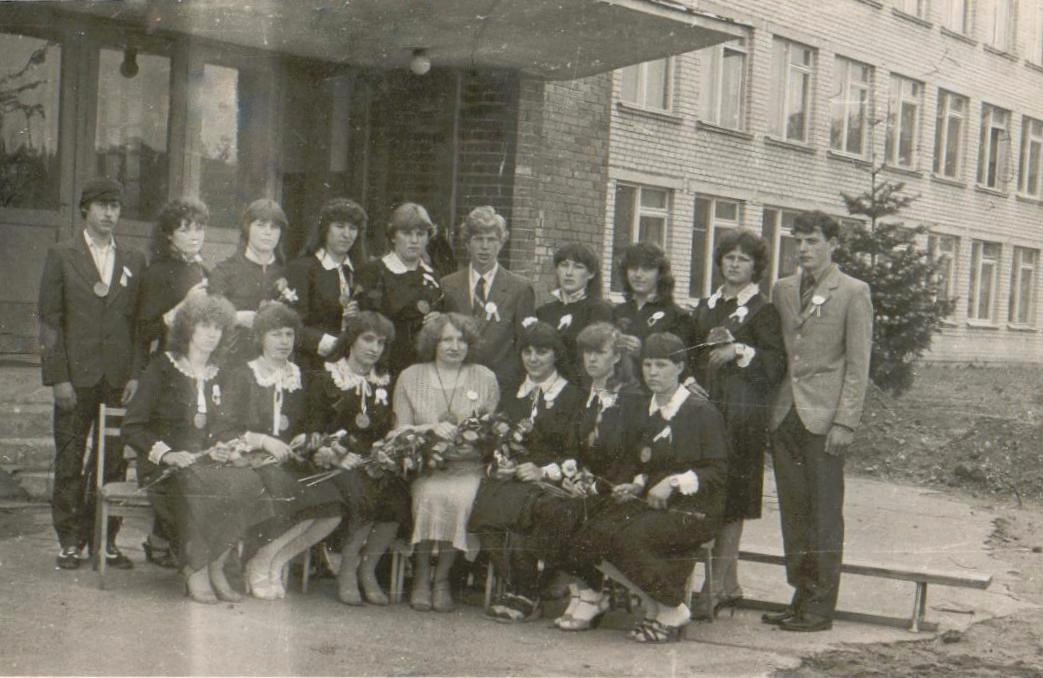 11b klasės auklėtoja Leokadija VenckuvienėBumbulaitė DaivaDamijonaitė AlmaGaižauskas KęstutisKazlauskaitė ŽivilėKeliauskas ModestasKokanauskas AlvydasLekavičiūtė JūratėLenortavičiūtė DaivaMaliukevičiūtė LoretaMejeras SauliusMikalauskas VirginijusOrentas VirmantasPetraitis AurelijusPūdymaitytė AlmaPužauskaitė AldutėSirvydaitė VilmaŠukauskas GintautasVeličkaitė Virginija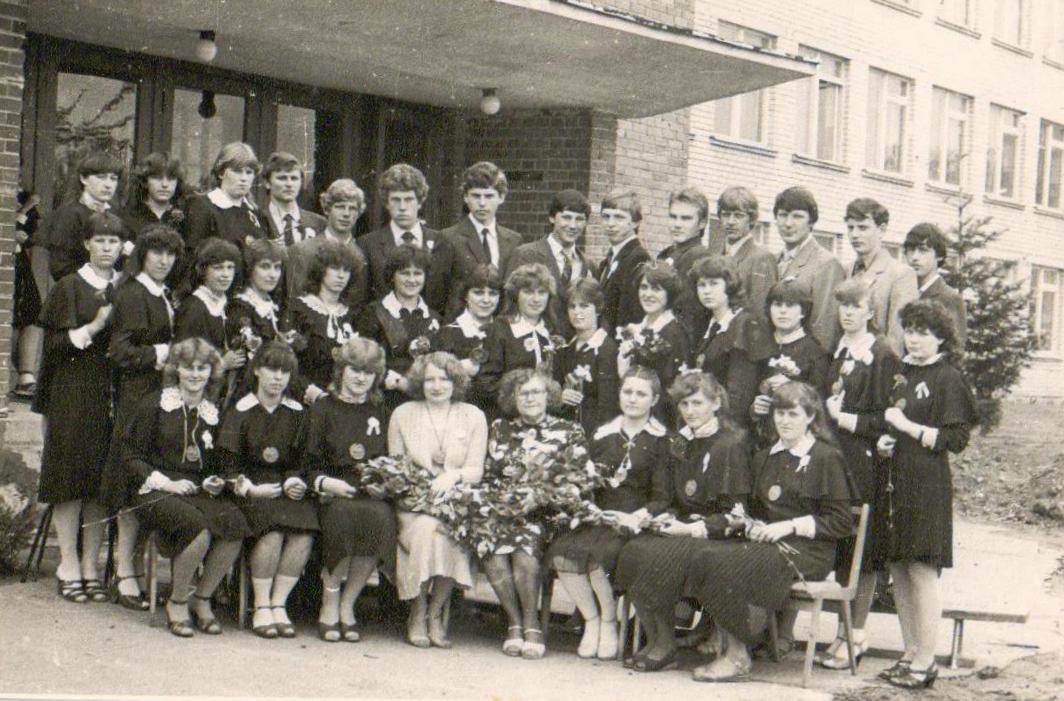 XXXIII-oji abiturientų laida (1986 m.)Klasės auklėtoja Genovaitė VaičekauskaitėAlešiūnaitė JolantaBaltrušaitis Zenonas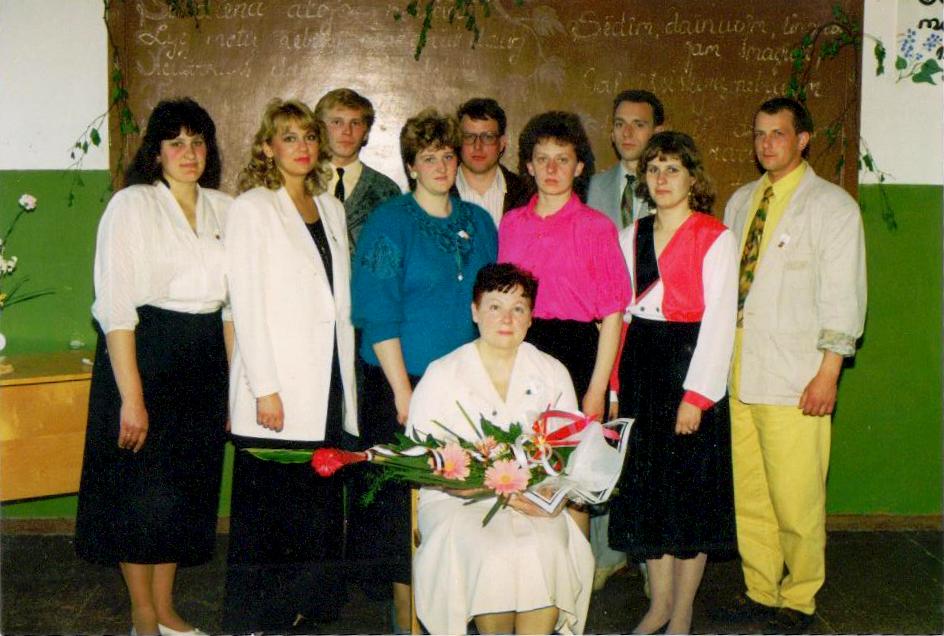 Brazauskas EdvardasDubauskas SauliusJankūnas LionginasKondratas EdgarasLabutis ValdasMačiulaitytė JolantaMaziliauskaitė VilmaMontvilaitė NijolėMeiliūnas RytisPetraška RytisRamanauskaitė RimaRamanauskas DaliusRažauskas VytautasRugytė AidaSaltonas RegimantasSemoška KęstutisŠiugždaitė LinaVolskytė JūratėZagurskis VirginijusŽėglevičiūtė DianaŽilinskas GediminasNaujametiniai karnavalai mokykloje visada pažadina daug emocijų ir susilaukia įvairiausių komentarų. Kasmet sugalvojamos vis naujos kaukės: vienais metais paslaptingi riteriai šnabždasi su damomis, kitais - „Gulbių ežerą“ šoka ,,mergaitės“. Karnavalo laukimo nuotaika gyvename kiekvieną gruodį. Šią tradiciją mes išlaikėme ligi šiol.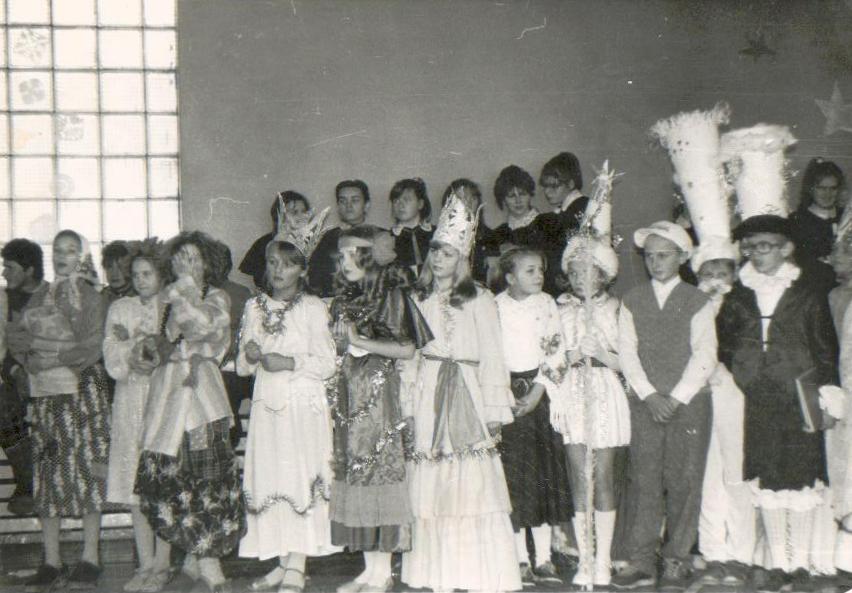 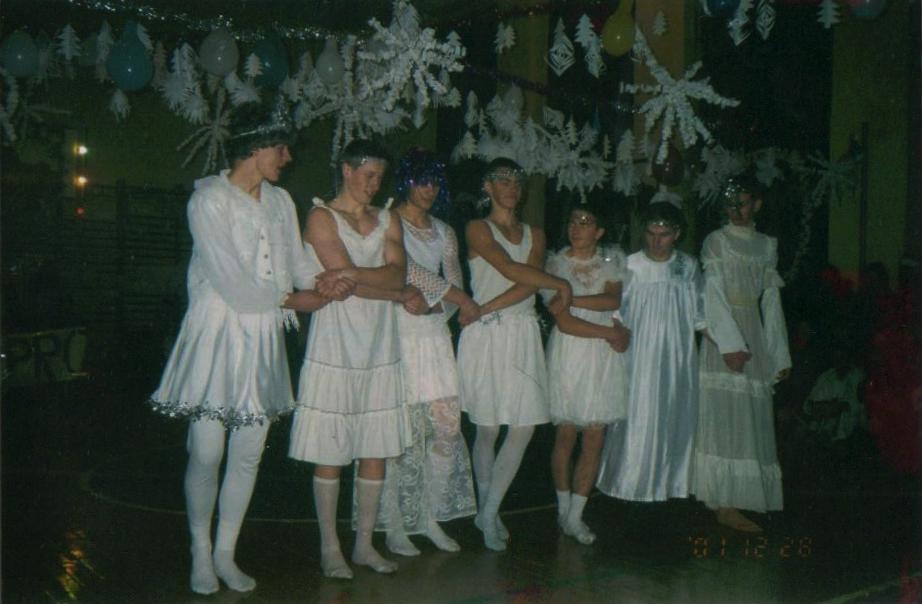 Pirmasis 13-osios klasės pasirodymas karnavale 1986 metais. ,,Mokiniai“ šaunuoliai: B. Vitkauskienė, L. Hiijame, R. Saltonas, L. Rutkauskienė, B. Naujokaitis, D. Bradūnienė,  R. Vitkauskas, A. Rutkauskas. 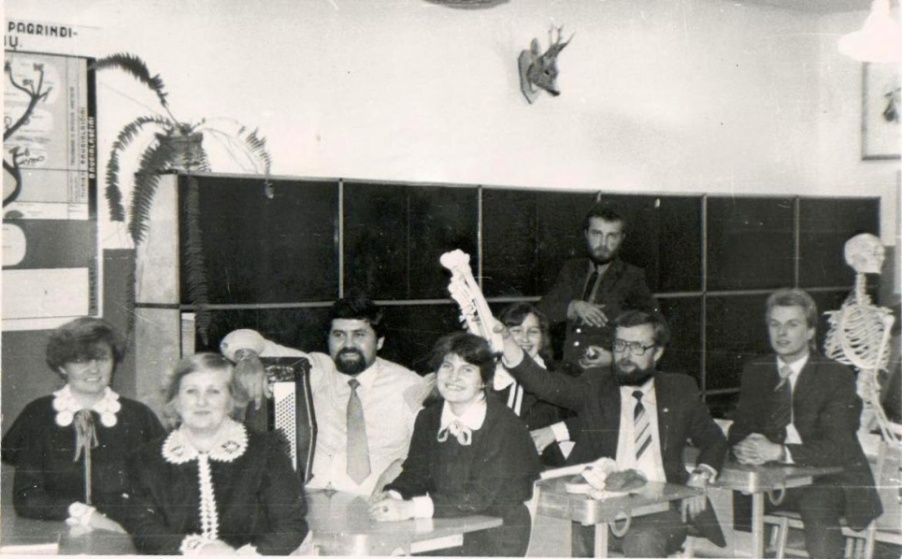 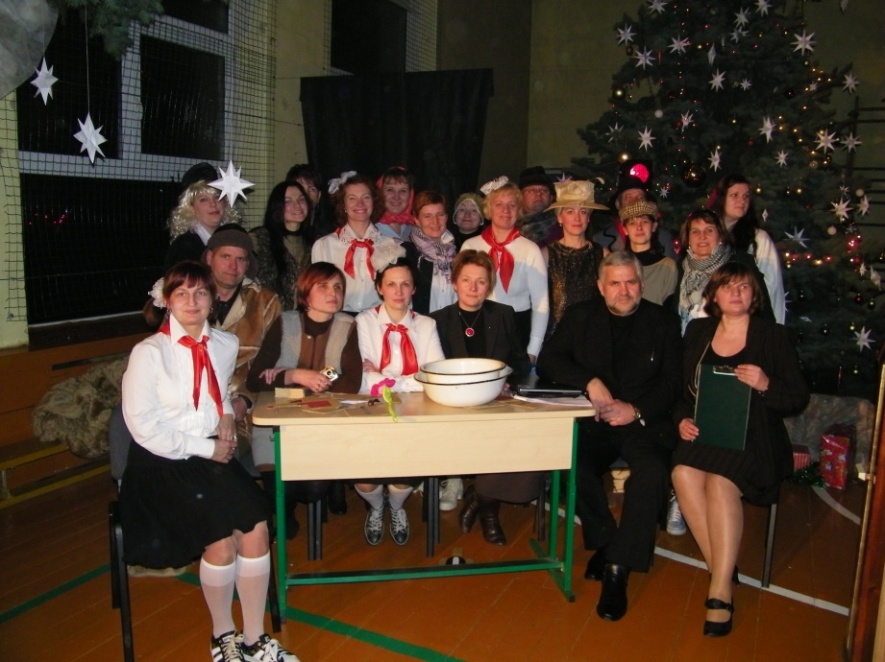 2011 m. karnavalasXXXIV-oji abiturientų laida (1987 m.)Klasės auklėtoja Rita DaraškienėBakanaitė DanutėBakšenskaitė AngelėBaltrūnaitė EglėBaltkojytė JolantaBašinskaitė JūratėGrudinskaitė JovitaJacytė ReginaJurkutė VilmaKeliauskas RobertasKumetis EdmundasPetrušaitė VilmaRažauskas AlgimantasSadauskas EgidijusSerafinaitė VilmaŠevelys ArvydasŠukauskas EgidijusUrbonavičius ArtūrasValatkevičius BroniusŽemaitytė Diana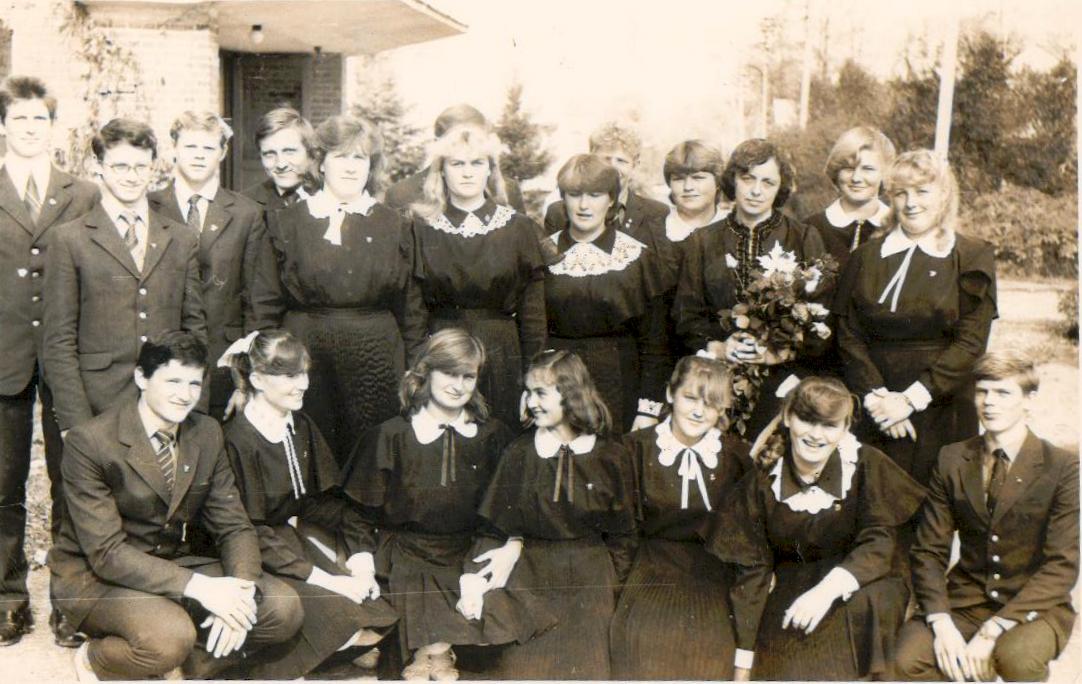 XXXV-oji abiturientų laida (1988 m.)Klasės auklėtoja Irmutė KlizienėBagdonavičiūtė DaivaBaltrūnaitė LoretaBakšenskas GražvydasDargis RytisKochanauskaitė RenataMačiulaitytė LaimaMikalauskaitė IrmaMockutė OdetaNoreikytė ZitaSunelytė DitaStatkutė NidaSteponavičiūtė LaimutėVerbauskaitė AstaŽemaitaitytė Vilma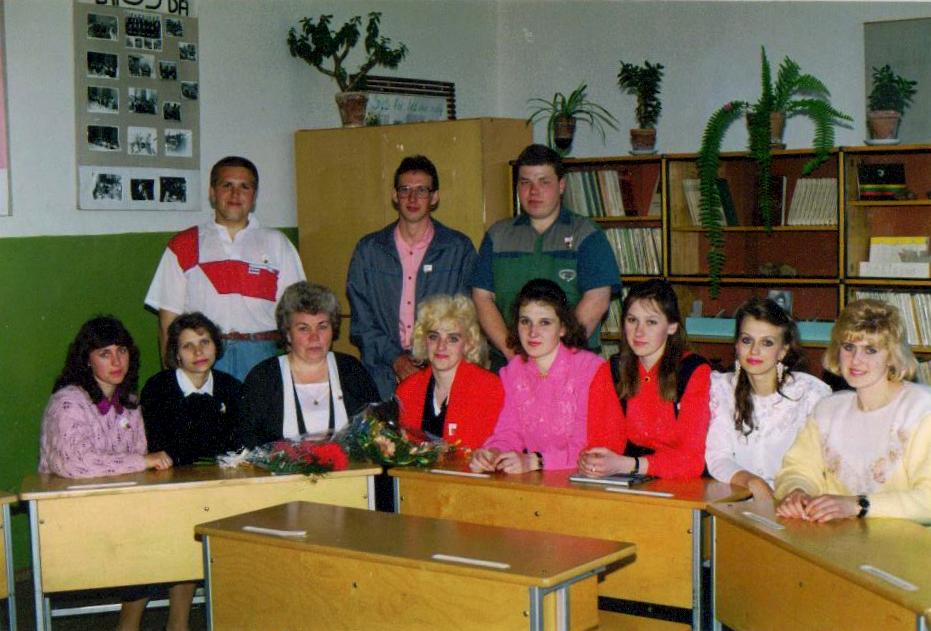 XXXVI-oji abiturientų laida (1989 m.)Klasės auklėtoja Liuda KazlauskienėBačiūnas ArūnasČepkauskaitė VilmaFurmonaitė GitanaGudeliavičiūtė DalėJakučiūnaitė EditaKokanauskaitė LinaKokanauskaitė VirginijaMockevičiūtė MeilėPetrošiūtė DaivaRamanauskaitė JūratėRočkaitė VilmaŠimanskis GintarasVerbauskaitė NijolėVolskytė LaimaXXXVII-oji abiturientų laida (1990 m.)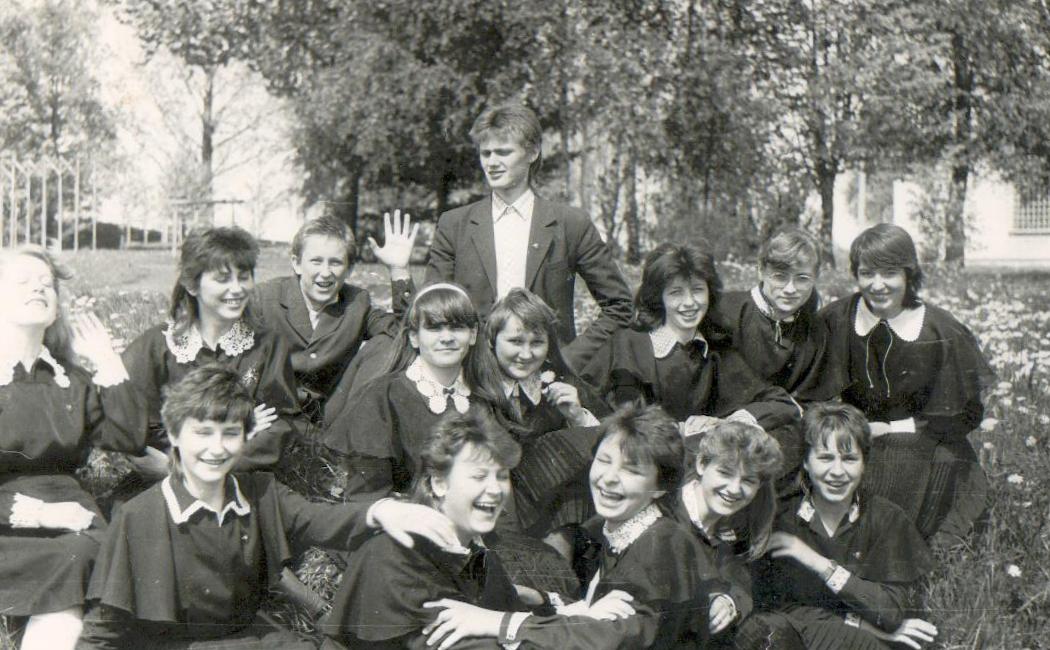 Klasės auklėtoja Regina SaltonienėČesonis DanasGaižauskas EgidijusMaliauskaitė VaidaNorkutė LinaPetraškaitė SonataRičkus GiedriusSteponavičiūtė LigitaUrbonavičiūtė JolantaVasiliauskaitė Vaida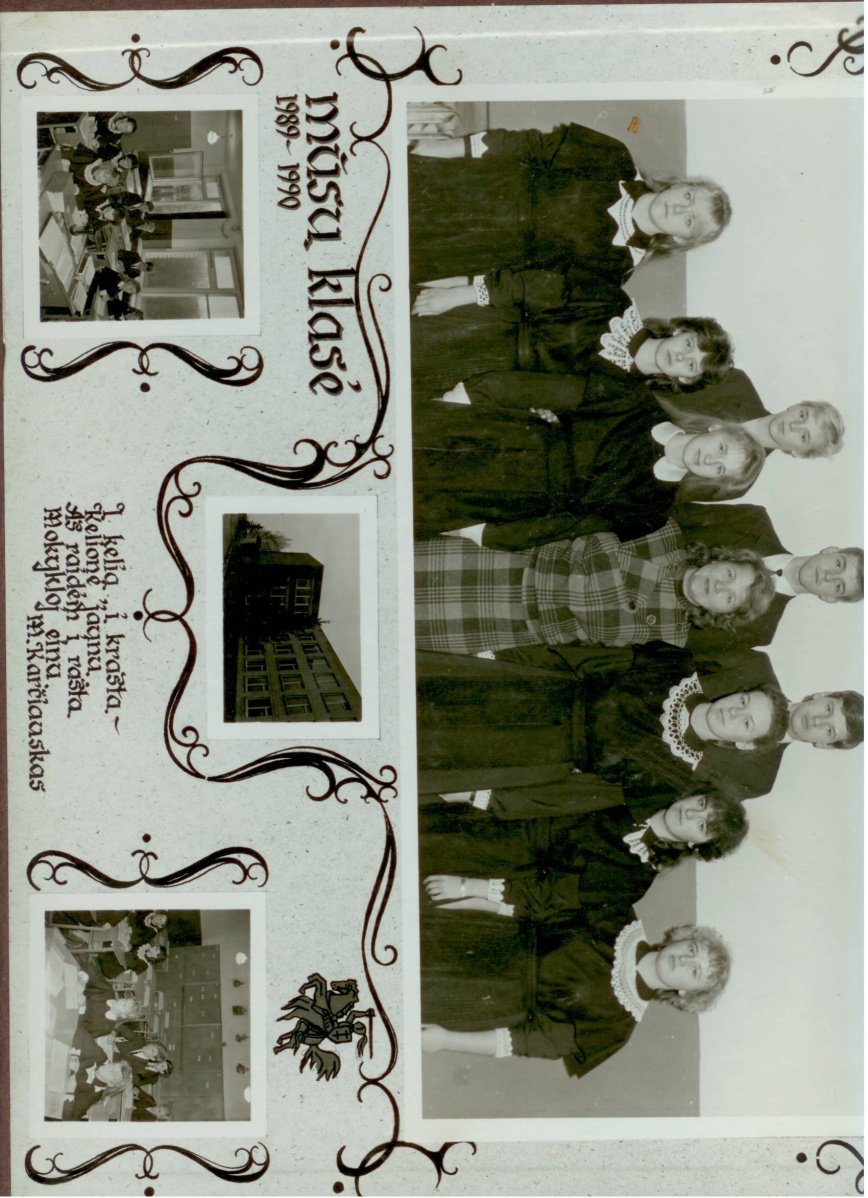 XXXVIII-oji abiturientų laida (1991 m.)Klasės auklėtoja Laima HiijameAndriuškevičiūtė DalėBarzdaitytė EgidijaČepkauskas KastytisČepkauskas RamūnasGineika ArtūrasGrinius GintasJankauskaitė RenataJarušonis DariusMagdušauskas ArtūrasMisingevičiūtė VaidaNorkutė IngridaVareikaitė Jolanta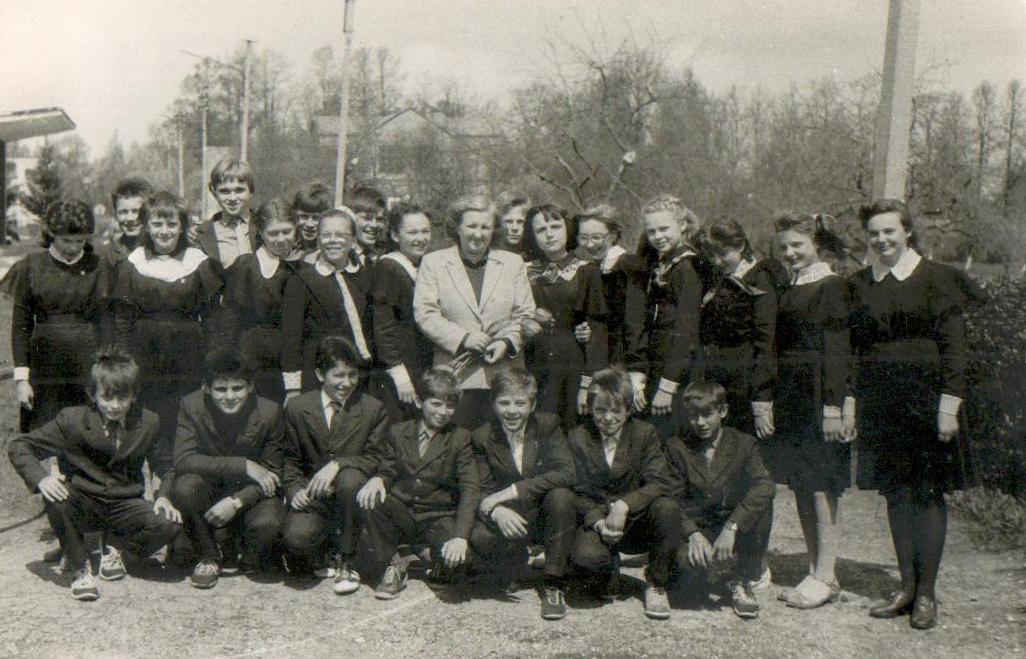 